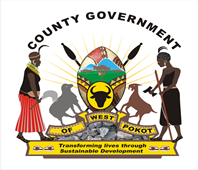        COUNTY GOVERNMENT OF WEST POKOT         FY 2021/2022   REPORT ON   PARTICIPATORY BUDGETING WEST POKOT COUNTY EXPERIENCE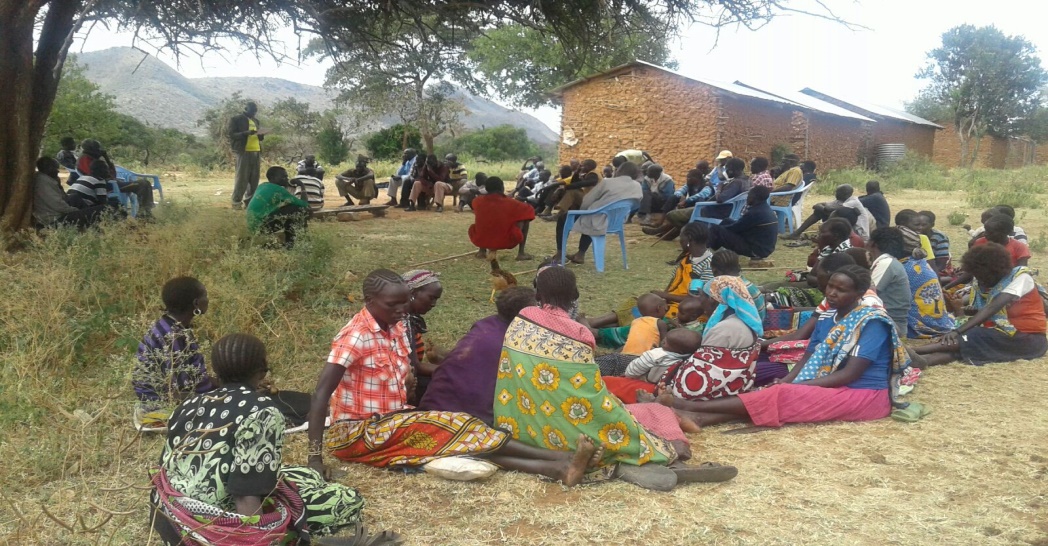 FOR THE YEAR ENDING 30TH JUNE, 2021MARCH 2021CHAPTER ONE1.0 INTRODUCTION1.1 BackgroundPublic participation is both a key promise and provision of the Constitution of Kenya 2010. It is enshrined in the national values and principles of governance stipulated in article 10. The Legislature and Executive at both national and county levels are required to engage the public in the processes of policy making, implementation, monitoring and evaluation.One of the key aspects of the Kenya’s constitution is devolution which has seen massive human and financial resources being devolved into the 47 counties. These resources have polices and laws governing its implementation including public participation of communities members for all the projects and programs that will influence their lives. In West Pokot County, the journey of ensuring community participation in their development planning has not been easy but has improved since its first year of implementation. Participatory Budgeting entails:1.2 Legal FrameworkArticle 1(2) of the Constitution of Kenya, 2010 states that all sovereign power belongs to the people of Kenya. It further states that people may exercise their sovereignty directly or through their elected representatives. After having already elected representatives, the people ought to directly exercise their sovereignty by being involved in democracy and governance processes at the national and county levels of government.Article 10 (2) indicates that public participation is among the national values and principles of governance.As per Article 174(c), the objects of devolution are to give powers of self-governance to the people and enhance their participation in the exercise of the powers of the State and in making decisions affecting them. Article 174(d) recognizes the rights of communities to manage their own affairs and to further their development.Article 184(1) states that national legislation is to provide for the governance and management of urban areas and cities and shall in particular provide for participation by residents in the governance of urban areas and cities.Article 232(1) (d) provides for the involvement of the people in the process of policy making and part (f) provides for transparency and provision to the public of timely and accurate information.Fourth Schedule Part 2(14) stipulates that the functions and powers of the county are to ensure and coordinate the participation of communities and locations in governance at the local level. Counties are also to assist communities to develop the administrative capacity for the effective exercise of the functions and powers and participation in governance at the local level.The Public Finance Management Act under Section 207 provides that County Governments are to establish structures, mechanisms and guidelines for citizen participation. Under the Urban areas Act, the overarching theme is participation by the residents in the governance of urban areas and cities. The Second Schedule of the Act provides for the rights of, and participation by residents in affairs of their city or urban areas. Similarly, article 125(2) of Public Finance Management Act 2012 states that The County Executive Committee member for finance shall ensure that there is public participation in the budget process.1.3 Specific Objectives of Participatory BudgetingThe following specific objectives were to be achieved:To engage stakeholders on identification, ranking and prioritization of new county projects To determine economic and social viability of the new projects and ensure community ownership to strengthen sustainability.To ensure openness and accountability in public finance management system. This would be achieved through providing stakeholders/community feedbacks on county policies, projects and programmes currently being implemented and the new proposals for Fiscal year 2021/2022. To ensure that the county public finance system promotes an equitable society and in particular expenditure that promotes the equitable development of the county, including by making special provision for the marginalized groups and areas. This would be achieved through harmonization and integration of results of the top down and bottom up planning approaches.1.4 Rationale for Participatory BudgetingThe rationale of   Participatory Budgeting is based on the constitutional foundation which places sovereign power on the people of Kenya. It is this power that has been delegated to state actors at the national and county levels. This sovereignty must be respected and institutionalized in all processes of governance. The benefits of public participation can be summarized as follows:a. Strengthens democracy and governanceBy engaging in public participation, the public exercise their constitutional right and the decision making process becomes more representative. Openness to the public provides a platform in which they present their concerns. Insufficient public engagement limits the power of the people to participate in democratic governance.b. Increases accountabilityParticipation improves transparency and accountability. The public is able to critically engage in the social, political, cultural, economic, and environmental impacts of policies, laws and development plans. It gives the public a say in deciding how costs and benefits will impact different segments of society. Public participation also ensures that governments are held to account for their actions and are responsive to the interest of citizens. Participation also enhances public confidence and support of the decision making processes.c. Improves process quality and results in better decisionsPublic participation enables governments to understand and appreciate different opinions and concerns. Before policies are approved, they undergo a comprehensive review and revision thus ensuring that policies, laws and development plans are robust. Participation provides additional skills, knowledge, concerns, and ideas that might have been overlooked had the process been limited to government officials. Overall, this should result in a better decision and greater ownership by all stakeholders.d. Manages social conflictsPublic participation helps alleviate social conflicts, by taking care of the interests of different stakeholders and building consensus. Investment in public participation at an early stage minimises the number and magnitude of social conflicts arising over the course of the implementation of policies, laws and development plans.e. Enhances process legitimacyWithout significant public participation, citizens may become suspicious and feel manipulated. This would undermine effective dialogue and create distrust. Public participation therefore legitimizes implementation processes.1.5 FY 2021/2022 Participatory Budgeting Process and MethodologyStep 1 – Training of CBEF Members and Ward Admnistrators on Participatory Budgeting (PB) A joint training was held between all County Budget Economic Forum members, ward admnistrators and a few representatives from the civil society to remind the participants on need for public participation, Covid -19 protocols, minimum requirements for PB, verify and confirm all projects implemented in all Wards that were on going and completed and finally give each ward the opportunity to choose areas where Participatory Budgeting will take place in their wards and dates. These training achieved 3 things:Public participation work plan was approved by CBEF. A CBEF team leader, County Planning Unit and technical officers were appointed for each team. All finished and on-going projects were identified by each ward and confirmed.Mobilization strategy was done and the area ward managers, area chiefs and their assistants and ward administrators were identified to help in mobilizing the public in the various identified dates. Mobilization was done for 2 weeks in a local radio station and national newspaper to ensure communities attend.Basic minimum requirements for PB agreed on i.e to be done in an open place, community to vote to choose their projects, choosing of representations from all sub locations and minority group, duration for mobilization.Step 2 - Public Participation Process This was done in all the 20 wards of the county. The process was led by the ward admnistrators, County Planning Unit, area MCA’s, ward managers, chiefs and representative from office of County Commissioner. All projects status, ongoing projects in the supplementary budget was shared to the public and given the opportunity to react. All members of the public were invited including civil society groups. These meetings achieved the following:A list of all their project submissions and priority projects;emphasis to be directed in completion and equipping the ongoing projectsCommunities were requested to vote for the three most critical priorities.All priorities, the first 3 projects selected were documented and signed by the area MCA, ward manager, chosen delegate and ass. Chiefs.Step 3: Documentation of Reports from Wards.The County Budget and Planning Office co-ordinated the documentation of the entire field reports including their top priorities. With the support of technical teams from each department at the county level, they gave their inputs and separated county and national functions from the prioritised projects. Step 4: Validation meeting with area MCA’sA meeting was held between the planning, budget office and county assembly (MCA’s), where the MCA’s were requested to identify ward specific projects and award allocations.  This was to ensure that the politicians believe in the process and to reduce changes to the budget once tabled in their assembly.Participatory Budgeting in progress in Chepareria Ward 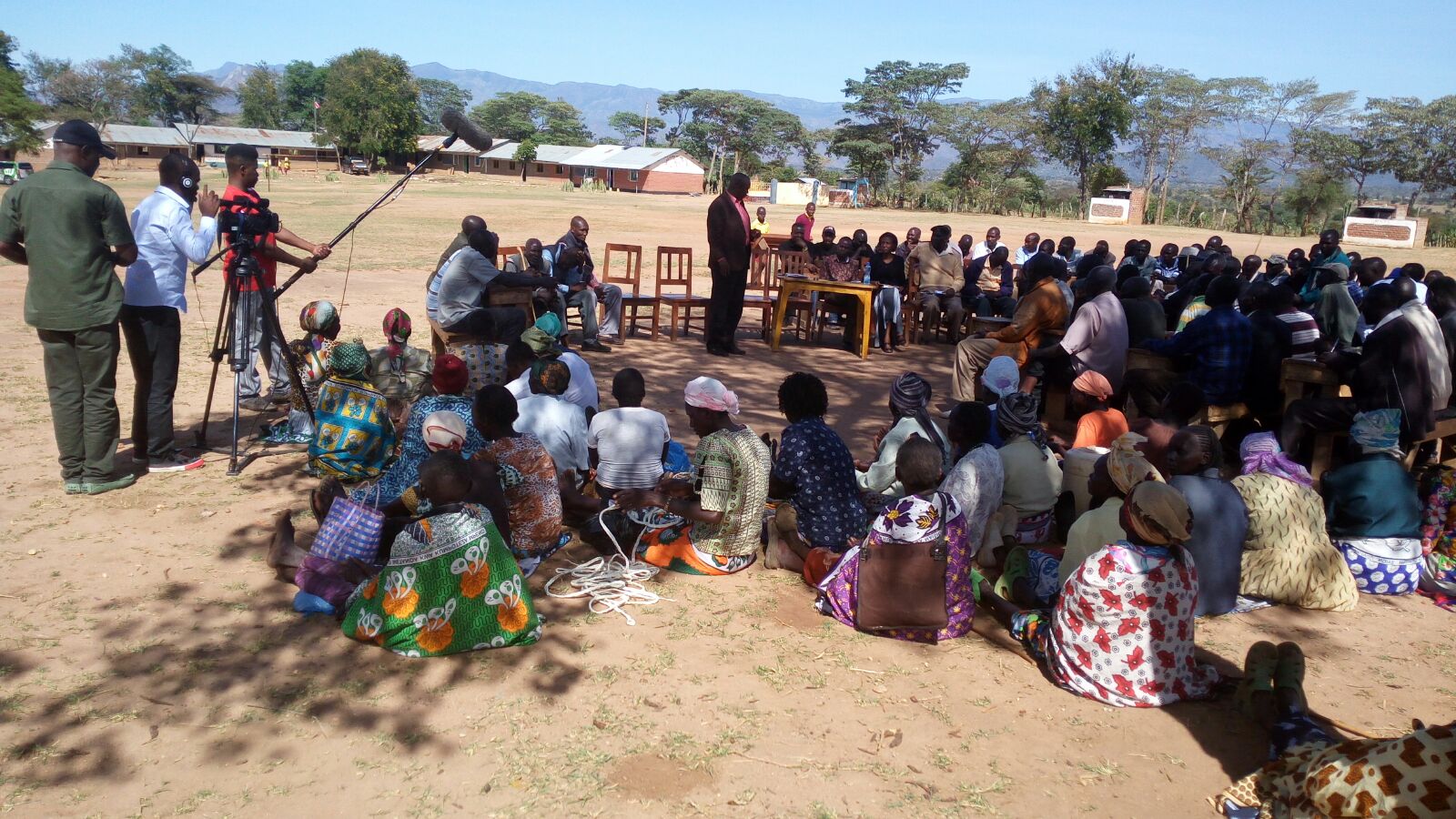 1.6 Gender Sensitivity, Participation and Analysis Public participation turnout improved by 117 percent from the previous year. There has also been significant improvement in women participation from 34.4 per cent in 2018 to 38.3 per cent in 2021. Gender mainstreaming has been identified as a global strategy to promote gender equality. This ensures that women and men’s concerns and experiences form an integral part of the identification, design, implementation, monitoring & evaluation of projects and programs. This is achieved through gender budgeting and use of gender sensitive indicators among others. Despite the good turnout of women, their participation is still being hindered by their low education levels and cultural belief system.The table below shows the breakdown for each ward:CHAPTER TWO2.0 COMMUNITY WARD PRIORITIES AND PROJECTS2.1.1 Sector Priorities for Tapach Ward2.1.2 Priority Projects for Tapach Ward 2.2.1 Sector Priorities for Endugh Ward2.2.2 Priority Projects for Endugh ward2.3.1 Sector Priorities for Suam Ward2.3.2 Priority Projects for Suam Ward2.4.1 Sector Priorities for Weiwei Ward2.4.2 Priority Projects for Weiwei Ward2.5.1 Sector Priorities for Riwo Ward2.5.2 Priority Projects for Riwo Ward2.6.1 Sector Priorities for Sekerr Ward2.6.2 Priority Projects for Seker Ward2.7.1 Sector Priorities for Siyoi Ward2.7.2 Priority Projects for Siyoi Ward2.8.1 Sector Priorities for Lomut Ward2.8.2 Priority Projects for Lomut Ward2.9.1 Sector Priorities for Alale Ward2.9.2 Priority Projects for Alale Ward 2.10.1 Sector Priorities for Kasei Ward2.10.2 Priority Projects for Kasei Ward2.11.1 Sector Prorities for Kiwawa Ward2.11.2 Prorities for Kiwawa Ward2.12.1 Sector Projects for Kapchok Ward2.12.2 Priority Projects for Kapchok Ward2.13.1 Sector Priorities for Batei Ward	               2.13.2 Priority Projects for Batei Ward2.14.1 Sector Priorities for Kodich Ward                                     2.14.2 Priority Projects for Kodich Ward 2.15.1 Sector Priorities for Lelan Ward	                                                2.15.2 Priority Projects for Lelan Ward2.16.1 Sector Priorities for Chepareria Ward2.16.2 Priority Projects for Chepareria Ward2.17.1 Sector Priorities for Sook Ward2.17.2 Priority Projects for Sook Ward2.18.1 Sector Priorities for Kapenguria Ward2.18.2 Priority Projects for Kapenguria Ward2.19.1 Sector Priorities for Mnagei Ward	2.19.2 Priority Projects for Mnagei Ward2.20.1 Sector Priorities for Masol Ward2.20.2 Priority Projects for Masol WardCHAPTER THREE3.0 CHALLENGES, RECOMMENDATIONS AND CONCLUSION3.1 Introduction3.0 IntroductionThe County uses public forums to engage the public on budgets and projects. This is year public participation was done in ward level whereby people from all sub-locations gathered to air their views. Therefore this report provides a summary of challenges encountered during public participation process, recommendations for action and conclusion.3.1 Challenges and Observations Frequent breakage of water points.High expectations from community members –Residents wanted Water dams and Mango processing plant.Slow implementation of the development projects for FY 2020/21 especially ward specific project. This is slowly eroding public confidence.Lack of funds to give feedback to communities per sub location on the projects that have been approved to further enhance ownership and participatory monitoring of the approved projects. This will give the planning team, MCA’s and County legitimacy to call for other PB next year. High illiteracy levels and community capacity gaps on participatory budgeting and planning and functions of each level of government.Women participation in the public participation process is still low. Complained of West Pokot County Government neglecting women by not facilitating/budgeting for their issuesThe uneven physical terrain of the county inhibits equitable and effective coverage of the targeted population.Inadequate supervision, monitoring and evaluation of projects3.2 RecommendationsLabeling of West Pokot County Drugs to curb theft in government hospitals and dispensaries.Incorporate community technicians to provide timely repair servicesThere is a need to further strengthen community communication feedback mechanism, and public participation process.Integration of the needs for special groups (women, youth and Persons with disabilities) should be given due attention.County departments to fast tract the implementation of FY 2018/19 development budget so that the projects’ implementation does not spill over to the 2019/20 fiscal year.Regular and targeted civic education needs to be conducted to sensitize community members on their roles and responsibilities under the devolved system of governance. Community fora could also be held on a quarterly basis in each ward to sensitize and get feedback from the community on the access, affordability and quality of services offered by the county government.Requested County Government to look on Boundaries issues to overcome border security issues.There is need for a strategy to ensure improved and effective youth and women participation in the future county budgets. The relevant line department and county planning unit to ensure this objective is realized. The budget office to keep up early timely budget preparation and deadlines to improve the budget process. Other institutions should also adhere to the budget and legal timelines.The projects should be equitably distributed within each sub location to ensure there is fairness and equity.Strengthen county M&E unit and county departments’ ability to supervise and monitor projects to ensure   quality of works and timely completion of programmes.Strengthen county M&E unit and county departments’ ability to supervise and monitor projects to ensure   quality of works and timely completion of programmes.Need to strengthen supervision, audit, monitoring and evaluation of projects and programmes to ensure value for money of public funds is realized. More drugs to be purchased for Hospitals and dispensariesBills of quantities should be prepared early to avoid late implementation of projects. Procurement processes should also be completed on time.3.3 ConclusionCitizen Participation improves transparency and accountability. The public is able to critically engage in the social, political, cultural, economic, and environmental impacts of policies, laws and development plans. It gives the public a say in deciding how costs and benefits will impact different segments of society. Public participation also ensures that governments are held to account for their actions and are responsive to the interest of citizens. Participation also enhances public confidence and support of the decision making processes. This process must therefore be continuously improved to realize its objectives. ANNEX 1: PUBLIC PARTICIPATION PROGRAMME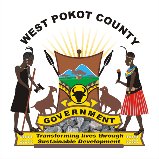 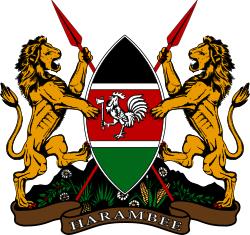  DEPARTMENT OF FINANCE AND ECONOMIC PLANNINGPUBLIC PARTICIPATION PROGRAMME FOR PP BUDGETING FOR FY 2020/2021ANNEX 2: ATTENDANCE LISTFY 2018/2019FY 2018/2019FY 2018/2019FY 2018/2019FY 2018/2019FY 2019/2020FY 2019/2020FY 2019/2020FY 2019/2020FY 2019/2020WARDMALE FEMALE TOTAL MALE (%)   FEMALE (%)MALE FEMALE TOTAL MALE (%)   FEMALE (%)SUAM11547162712920011231264.135.9CHEPARERIA1741418892.67.5932011382.317.7ENDUGH1773220984.715.3852811375.224.8KIWAWA92910191.18.91499124062.137.9SOOK94910391.38.71485720572.227.8SIYOI19314433757.342.81388121963.037.0WEIWEI8813121940.259.81216919063.736.3TAPACH1875023778.921.1127513296.23.8MASOL1438222563.636.414813728551.948.1KASEI6113419531.368.716215731950.849.2LELAN1052212782.717.31302215285.514.5SEKERR10573178594117410527962.437.6ALALE1254116675.324.71006916959.240.8KODICH743611067.332.718925043943.156.9LOMUT2229031271.228.818011029062.137.9BATEI1021813078.521.51588424265.334.7KAPCHOK1721873594852.113713527250.449.6MNAGEI883912769.3311377621364.335.7KAPENGURIA1219721855.544.51058919454.145.9RIWO1239421756.743.31425820071.029.0TOTAL256113493,92065.334.4282317554,57861.738.3Key issues/Development challenge/ problemProposed intervention/projectLocation of Project/InterventionRankingPoor Road NetworkConstruction of  Kopurwo-Kariangan-Kasiran roadConstruction of  Nyapat-Tamkal roadConstruction of  Kaina-Kamurkutwo roadConstruction of  Sekution –Chepoywo roadConstruction of  Toriyon- Central-Sekutwo roadNyarpat Sub-locationPoor Road NetworkConstruction of  Kokunur-Risripko-Torio roadConstruction of  Kokoutechoo roadGradding of Tomuswo-Kachepunkong- MwototKale Sub-locationPoor Road NetworkConstruction of  Nyarkulian-Kapkuton-Karelachoi roadConstruction of  Nyarkulian -Kaghton-Karelochon roadConstruction of  Nyarkulian - Kokumur-Chemoril roadConstruction of  Emsosion-kokuotachewo roadNyarkulian Sub-LocationPoor Road NetworkConstruction of  Kokwopsis-Orusket-Nyarkulian roadConstruction of  Kokwopsis-maranger- ptop road Kokwopsis Sub-LocationPoor Road NetworkConstruction of  Chebon roadConstruction of  Sopowen- Kaltit roadConstruction of  Tapach-Sengererwo-Tangasis roadTapach Sub-LocationPoor Road NetworkGrading of Main-Psutom-Sekutio Construction of  Kokurolongolekon-Sekutwo-kameli Road Kamelei Sub-LocationPoor Road NetworkConstruction of  Kapkimuny-Psero-Tangasia-Kitakes roadConstruction of  Kamoin-Ptop-kaghost-Sikowo roadConstruction of  sina-kaghot-Sikowo roadTangasia Sub-LocationPoor Road NetworkConstruction of  Sina-Sesimwo-Chepokoriong-Sebit roadConstruction of  Sina-Kataima roadConstruction of  Sina-Telo-Kitomwony roadConstruction of  Telo-tumeis roadConstruction of  Telo-Ngatengat roadConstruction of  Telo-Sukouro roadChebon Sub-LocationPoor Road NetworkConstruction of  Sina-Sesimwo roadConstruction of  Kaporoloo centre-Telo roadConstruction of  Chemolo-Telo roadConstruction of  Womptiya-Sesimwo-Chepukat roadSina Sub-LocationLow acces to health servicesConstruction of  Paranyoi Dispensary  Construction of  Tororo Dispensary Kale Sub-locationLow acces to health servicesConstruction of  Nyarpat DispensaryConstruction of  Sekution DispensaryNyarpat Sub-locationLow acces to health servicesConstruction of  Kokwopsis Dispensary Kokwopsis Sub-LocationLow acces to health servicesConstruction of  Tapach DispensaryConstruction of  Sopowen dispensaryTapach Sub-LocationLow acces to health servicesConstruction of  Kamelei DispensaryKamelei Sub-LocationLow acces to health servicesConstruction of  Ptop DispensaryConstruction of  Sukuet dispensary/ Maternity wing Tangasia Sub-LocationLow acces to health servicesConstruction of  Sina DispensaryConstruction of  Telo DispensayChebon Sub-LocationLow acces to health servicesConstruction of  Kaporowo Health  centre & Nurses ClustersSina Sub-LocationHigh Illiteracy levelConstruction of  Kondpilet ECDE classroomConstruction of  Kaptirpai ECDE Classroom Construction of  Chelal ECDE ClassroomConstruction of  Kapomo ECDE ClassroomKale Sub-locationHigh Illiteracy levelConstruction of  Nyarpat ECDE ClassroomConstruction of  Emsosuion ECDE ClassroomNyarpat Sub-locationHigh Illiteracy levelConstruction of  Karelachon ECDE ClassroomConstruction of  Chaptapesia ECDE ClassroomConstruction of  Tuopach ECDE ClassroomConstruction of  Losa ECDE ClassroomConstruction of  Nyarkulian ECDE ClassroomNyarkulian Sub-LocationHigh Illiteracy levelConstruction of  Chepkesoy ECDE ClassroomConstruction of  Marangar ECDE Classroom Construction of  Kokwopsis ECDE Classroom Kokwopsis Sub-LocationHigh Illiteracy levelConstruction of  Chebon ECDE ClassroomConstruction of  Kaltit ECDE ClassroomConstruction of  Sengerwo ECDE ClassroomConstruction of  Tapach ECDE ClassroomConstruction of  Sopowen Polytechnic Tapach Sub-LocationHigh Illiteracy levelConstruction of  Rosama ECDE ClassroomConstruction of  Kapusien ECDE ClassroomConstruction of  Tarak ECDE ClassroomKamelei Sub-LocationHigh Illiteracy levelConstruction of  Kaakses ECDE ClassroomConstruction of  Ptarokon ECDE ClassroomConstruction of  Sikowo ECDE ClassroomConstruction of  Chepkalit ECDE ClassroomConstruction of  Tangasia ECDE ClassroomConstruction of  Kaghot ECDE ClassroomConstruction of  Psero ECDE Classroom Tangasia Sub-LocationHigh Illiteracy levelConstruction of  Telo ECDE ClassroomConstruction of  Kapchesich ECDE ClassroomConstruction of  Ngatangat ECDE Classroom Chebon Sub-LocationHigh Illiteracy levelConstruction of  Kaporoloo ECDE ClassroomConstruction of  St. Peter’s Chemolo ECDE Classroom Sina Sub-LocationLow access to clean and safe waterConstruction of  Kachepurkong water projectConstruction of  Kapelenya – Kapomo water Project pipingKale Sub-locationLow access to clean and safe waterConstruction of  Water supply Sekution Dispensary Nyarpat Sub-locationLow access to clean and safe waterConstruction of  Kosittany water project Nyarkulian Sub-LocationLow access to clean and safe waterConstruction of  Kokwopsis water pumping Kokwopsis Sub-LocationLow access to clean and safe waterConstruction of  Water supply projectsConstruction of  Mulampoi  water project Tapach Sub-LocationLow access to clean and safe waterConstruction of  Chepkotot water projectConstruction of  Kamelei water project Construction of  Tarak water project Kamelei Sub-LocationLow access to clean and safe waterConstruction of  Psero water projectConstruction of  Sukuet water project Construction of  Ptop water projectTangasia Sub-LocationLow access to clean and safe waterConstruction of  Sina Central water projectConstruction of  Telo water projectConstruction of  Kapora water projectChebon Sub-LocationLow access to clean and safe waterConstruction of  Kaporoloo Centre water projectConstruction of  Chemolo intake water projectConstruction of  Simat – Seswimwo water projectSina Sub-LocationLack of market/Bodaboda shadesConstruction of  Morotot market shadeKale Sub-locationLack of market/Bodaboda shadesConstruction of  Nyarkulian market shadeNyarkulian Sub-LocationLack of market/Bodaboda shadesConstruction of  Sina market shadeChebon Sub-LocationLack of market/Bodaboda shadesConstruction of  Kaporoloo BodaBoda shade Sina Sub-LocationSports and cultureConstruction of  Kapchikar athletics field Kale Sub-locationSports and cultureConstruction of  Nyarkulian field leveling Nyarkulian Sub-LocationSports and cultureConstruction of  Kamelei field levelingKamelei Sub-LocationSports and cultureConstruction of  Sina field levelling Chebon Sub-LocationAgriculture and environmentKuitin tree nurseryKale Sub-locationAgriculture and environmentTapach west tree nursery Tapach Sub-LocationAgriculture and environmentPsuto Tree nursery Tangasia Sub-LocationAgriculture and environmentNariy Coffee nursery seedlingsSina Sub-Location Livestock pest and diseaseConstruction of  Chongis cattle dipConstruction of  Karelachon cattle dipConstruction of  Kaipalois cattle dip  Nyarkulian Sub-Location Livestock pest and diseaseConstruction of  Kokwopsis cattle dipKokwopsis Sub-Location Livestock pest and diseaseConstruction of  Tapach cattle dip Tapach Sub-Location Livestock pest and diseaseConstruction of  Kamelei cattle dipConstruction of  Tarak cattle dipConstruction of  Psutouru cattle dipConstruction of  Kapusien cattle dip Kamelei   Sub-location Livestock pest and diseaseConstruction of  Sukut, kaghot, ptop (Acaricide) Tangasia Sub-Location Livestock pest and diseaseConstruction of  Siwa central cattle dipChebon Sub-Location Livestock pest and diseaseCompletion of Chemolo cattle dip Renovation Kaporoloo cattle dip Sina Sub-LocationLack of social ammenitiesConstruction of  Nyarkulian latrineNyarkulian Sub-LocationDEPARTMENTPROJECT DESCRIPTION ESTIMATED COST HEALTH  AND SANITATIONCONSTRUCTION OF DISPENSARY AT PTOP-TAPACH WARD                  763,707.40 HEALTH  AND SANITATIONCONSTRUCTION OF MATERNITY WING AT PARAYON DISPENSARY-TAPACH WARD              1,849,376.08 HEALTH  AND SANITATIONCONSTRUCTION OF WARD BLOCK AT TAPACH DISPENSARY-TAPACH WARD                  692,384.00 HEALTH  AND SANITATIONCONSTRUCTION OF DISPENSARY AT TORORO-TAPACH WARD                  500,000.00 HEALTH  AND SANITATIONPURCHASE OF LAND FOR KAMELEI DISPENSARY-TAPACH WARD                  600,000.00 HEALTH  AND SANITATIONCOMPLETION OF NYARKULIAN MATERNITY WING BLOCK-TAPACH                   204,280.00 HEALTH  AND SANITATIONSONDANY MATERNITY BLOCK FLOORING WITH TILES-TAPACH WARD                  700,000.00 ROADS ,PUBLIC WORKS AND INFRASTRUCTUREGRADING OF FEEDER ROADS(PSUTONU,PSERO,KALITIT,TARAK,CHEBON,TELO,KACHEPURKONG/MWOTOT/KONTOPILET)-TAPACH  WARD              3,500,000.00 ROADS ,PUBLIC WORKS AND INFRASTRUCTUREROAD OPENING OF TANGASIA-PTARKONG-KITAKES  ROAD-TAPACH WARD                  250,000.00 ROADS ,PUBLIC WORKS AND INFRASTRUCTUREKAPTUKOR-AMKOKON-KOKUNUR-KAPELNYANG ROAD-TAPACH WARD              3,500,000.00 ROADS ,PUBLIC WORKS AND INFRASTRUCTUREROAD OPENING OF SENGERERWO-TANGASIA ROAD-TAPACH WARD                  300,000.00 EDUCATION AND TECHNICAL TRAININGCOMPLETION OF  TWO ECDE CLASSROOMS  AT KARELACHON ECDE-TAPACH WARD                  500,000.00 EDUCATION AND TECHNICAL TRAININGCOMPLETION OF  TWO ECDE CLASSROOMS  AT ROSOMA ECDE-TAPACH WARD                  500,000.00 EDUCATION AND TECHNICAL TRAININGCOMPLETION OF  TWO ECDE CLASSROOMS  AT KAKRES ECDE-TAPACH WARD                  500,000.00 EDUCATION AND TECHNICAL TRAININGCOMPLETION OF  TWO ECDE CLASSROOMS  AT TELO ECDE-TAPACH WARD                  200,000.00 EDUCATION AND TECHNICAL TRAININGCOMPLETION OF  TWO ECDE CLASSROOMS  AT PTARAKON ECDE-TAPACH WARD                  200,000.00 EDUCATION AND TECHNICAL TRAININGCOMPLETION OF  TWO ECDE CLASSROOMS  AT KALITIT ECDE-TAPACH WARD                  200,000.00 EDUCATION AND TECHNICAL TRAININGCOMPLETION OF  TWO ECDE CLASSROOMS  AT CHEBON ECDE-TAPACH WARD                  200,000.00 EDUCATION AND TECHNICAL TRAININGCOMPLETION OF  TWO ECDE CLASSROOMS  AT KONTOPILET ECDE-TAPACH WARD                  200,000.00 EDUCATION AND TECHNICAL TRAININGCOMPLETION OF  TWO ECDE CLASSROOMS  AT CHEPOIYWO ECDE-TAPACH WARD                  200,000.00 EDUCATION AND TECHNICAL TRAININGCONSTRUCTION OF TWO ECDE CLASSROOMS AT LULWOI ECDE-TAPACH WARD                  500,000.00 EDUCATION AND TECHNICAL TRAININGCONSTRUCTION OF TWO ECDE CLASSROOMS AT MARANGAR ECDE-TAPACH WARD                  500,000.00 EDUCATION AND TECHNICAL TRAININGINFRASTRUCTURAL SUPPORT TO ST.JOSEPH TAPACH MIXED SECONDARY SCHOOL(CONSTRUCTION OF LABORATORY)-TAPACH WARD              1,000,000.00 EDUCATION AND TECHNICAL TRAININGCOMPLETION OF TWO WORKSHOP ROOMS AT SONDANY VTC                  500,000.00 WATER,ENVIRONMENT AND NATURAL RESOURCESCONSTRUCTION OF CHEMOLO WATER INTAKE-TAPACH WARD                  300,000.00 WATER,ENVIRONMENT AND NATURAL RESOURCESCONSTRUCTION OF SIKOWO PRIMARY SCHOOL WATER INTAKE -TAPACH WARD                  300,000.00 WATER,ENVIRONMENT AND NATURAL RESOURCESCONSTRUCTION OF CHEPUNGUNGU WATER INTAKE AND PIPELINE REPAIR TO  WATER TANK-TAPACH WARD              1,000,000.00 WATER,ENVIRONMENT AND NATURAL RESOURCESCONSTRUCTION OF PTOP WATER INTAKE-TAPACH WARD                  300,000.00 WATER,ENVIRONMENT AND NATURAL RESOURCESPURCHASE AND SUPPLY OF TREE SEEDLINGS -TAPACH WARD                  500,000.00 WATER,ENVIRONMENT AND NATURAL RESOURCESCONSTRUCTION  OF KACHEPURKONG PRIMARY AND SECONDARY WATER SUPPLY-TAPACH WARD                  940,252.52 TRADE,INVESTMENT,PHYSICAL PLANNING AND URBAN DEVELOPMENTCONSTRUCTION OF MARKET SHADE AT NYARKULIAN-TAPACH WARD              2,000,000.00 TRADE,INVESTMENT,PHYSICAL PLANNING AND URBAN DEVELOPMENTCONSTRUCTION OF BODABODA SHADE AT SINA-TAPACH WARD                  600,000.00 TOURISM,CULTURE,SPORTS AND SOCIAL SERVICESLEVELING  OF TANGASIA SPORTS FIELD-TAPACH WARD              1,000,000.00 TOTALS            25,000,000.00 Key issues/Development challenge/ problemProposed intervention/projectLocation of Project/InterventionRankingHigh illiteracy levelCompletion of Sten ECDE toilets plus classsroomsConstruction of  Chemoril ECDE  toilet plus classroomsConstruction of   Kakach ECDE classrooms plus toiletsConstruction of  Nakwijit boys secondary schoolConstruction of  Nakwijit Girls secondary schoolConstruction of  Kudungole ECDE plus ClassroomsCompletion of Samum ECDE Classrooms  Construction of  Reres ECDE classroomCompletion Chepolet classes Completion of KoitopokCompletion of Kapetakinei ECDE classsroomConstruction of  St. Mary’s secondary classesCompletion of Sinjo ECDE ClassroomsCompletion of Kesot ECDE ClassroomsConstruction of  Reret ECDE ClassroomsConstruction of  Chepokachim ECDE ClassroomsConstruction of  Completion of Chepolet polytechnicConstruction of  Completion of Kesot ECDE ClassroomsCompletion of Sinjo ECDE ClassroomsConstruction of Chemwapit ECDE ClassroomsConstruction of  Chepolet ECDE ClassroomsConstruction of Tikore ECDE ClassroomsConstruction of  Koitopok ECDE ClassroomsConstruction of Kasitit ECDE ClassroomsConsruction of Embasut ECDE ClassroomsConstruction of Masngany ECDE ClassroomsConstruction of Chepkaikai ECDE ClassroomsConstruction of Kapkata ECDE ClassroomsConstruction of Sakal ECDE ClassroomsConstruction of of Kiriich girls secondary schoolConstruction of Tengar ECDE ClassroomsCompletion of Toporop ECDE ClassroomsNakwijit – Tunoyo  sublocationNakwijit – Pukil sub-locationNakwijit – Tamarukwo sub-locationNakwijit – Nakwijit sub-locationNakwijit – Tunayo sub-locationKositoiKositoiKositoiPtoyo Ptoyo – ketyana sub-locationPtoyo – ketyana sub-locationPtoyo – ketyana sub-locationPtoyo – Kesut sub-locationPtoyo – Kesut sub-locationPtoyoPtoyoPtoyoPtoyoPtoyoPtoyoPtoyoPtoyo PtoyoPtoyoPtoyoPtoyoEndughEndughEndughEndughLow access to health servicesCompletion of Merur dispensary Construction of martenity wing at wonyoi, community dispensarySolar installion at Ptoyo dispensary/ health centreCompletion of Cheptram nurses quarters and toiletsCompletion of Chepokachim dispensaryCompletion of Chepolet dispensaryCompletionn of  Kotit dispensary and toiletsCompletion of Riting dispensaryCompletion of Kriich maternity wingNakwijit Nakwijit PtoyoEndughKositoiPtoyoPtoyoKositoiEndughLow access to clean and safe drinking waterOmsoitin water projectRukei borehole upgrading Construction and upgrading of Merur borehole to solarPiping of Victoria primary school water to Nakwijit girls secondary schoolDrilling of borehole at Wanyoi community dispensary Simo sub surface damConstruction of Kesot sub-surface  damPiping of Seror water to Ptoyo secondary  school and Ptoyo dispensary water supplyPtoyoNakwijit- Rumeei sublocation Nakwijit- Rumeei sublocationNakwijit- Rumeei sublocationNakwijit- Rumeei sublocationPtoyoPtoyoLow access to clean and safe drinking waterConstruction of  borehole at Sten Construction of borehole at AikwangaConstruction of Moromoro water projectConstruction of  Sarmat- Lotit water projectConstruction of  Kaman Kasolino water projectNakwijitPoor road networkConstruction of  Chepolet to chulakon roadConstruction of  Ptoyo-Arkut-Nakwijit roadConstruction of  Kotit-kapkata roadConstruction of  Ptoyo-Empasut roadConstruction of  Kotit – Kapkata- Kapelingimo roadConstruction of  Ptoyo-Empasut roadConstruction of  Tipet-Samum roadPtoyoPoor road networkConstruction of  Karon-Kapelingimoi roadKositoiPoor road networkConstruction of  Yemut-Kaptemow roadConstruction of  Construction of Kara-Chewarany roadGrading of Matalong- Kokurio road Construction of  Sapai- Kriich roads murramingEndughPoor road networkMenur-Tamarukwo roadTunoy- Kola roadSten-Lokun roadCheptram-Karar road-Karar-Chewaray road-Enopogh-Sapai KorarNakwijitAgriculture and environmentConstruction of  Cheptram cattle dipCompletion of Ptoyo cattle dipConstruction of  Kapkata cattle dipConstruction of  Kotit cattle dipCheptram tree nurseryFingerlings and nets at the reserviourConstruction of  Kesot cattle dip Construction of  Adoket Kaghin cattle dipEndughPtoyoPtoyoPtoyoEndughKasitoiPtoyoKositoiLack of market shadesConstruction of animal Sale yard at Chepolet trading centreConstruction of  Animal sale yard at Wonyoi trading centreCompletion of ward admins officessPtoyoNakwijitDEPARTMENTPROJECT DESCRIPTION ESTIMATED COST PASTORAL ECONOMY AND FISHERIESCONSTRUCTION OF METALLIC CRUSH AT TAMARUKWO(PENDING BILL)-ENDUGH WARD            1,199,836.00 ROADS ,PUBLIC WORKS AND INFRASTRUCTUREROAD OPENING OF KRIICH-RERES ROAD-ENDUGH WARD            7,135,859.00 EDUCATION AND TECHNICAL TRAININGCONSTRUCTION OF ECDE CLASSROOM AT SAKAT ECDE-ENDUGH WARD               700,000.00 EDUCATION AND TECHNICAL TRAININGCONSTRUCTION OF ECDE CLASSROOM AT TENGAR ECDE-ENDUGH WARD               700,000.00 WATER,ENVIRONMENT AND NATURAL RESOURCESDRILLING OF CHEPTUYUN BOREHOLE-ENDUGH WARD            1,300,000.00 WATER,ENVIRONMENT AND NATURAL RESOURCESUPGRADING OF RUKEY  BOREHOLE-ENDUGH WARD            2,000,000.00 HEALTH AND SANITATIONCOMPLETION OF CHEPOLET DISPENSARY STAFF HOUSE-ENDUGH WARD            1,000,000.00 HEALTH AND SANITATIONCONSTRUCTION OF CHEPOKACHIM DISPENSARY-ENDUGH WARD            1,000,000.00 HEALTH AND SANITATIONCOMPLETION OF CHEWARANY DISPENSARY-ENDUGH               700,000.00 HEALTH AND SANITATIONCOMPLETION OF CHEPTRAM DISPENSARY STAFF HOUSE-ENDUGH WARD            1,000,000.00 HEALTH AND SANITATIONCOMPLETION OF MERUR DISPENSARY(PENDING BILL)-ENDUGH WARD            1,944,815.00 HEALTH AND SANITATIONCOMPLETION OF CHEPOLET DISPENSARY(PENDING BILL)-ENDUGH WARD            1,819,490.00 TOURISM,CULTURE SPORTS AND SOCIAL SERVICES PURCHASE AND SUPPLY OF IRON SHEETS TO SUPPORT VULNARABLE WOMEN(TURKWEL)-ENDUGH WARD            4,500,000.00 TOTAL         25,000,000.00 Key issues/Development challenge/ problemProposed intervention/projectLocation of Project/InterventionRankingLow access to health servicesConstruction of nurses quarters at Morwongor dispensary.Construction of  cheproch Koghin dispensary (Tandapos)Construction of dispensary at Komoloi Construction of dispensary between Karor Primary at St. Bakhita girls secondaryConstruction of kids/child ward at Kacheliba sub county HospitalKapulio locationKapulio locationKapulio location Karon sub-locationKacheliba sub-locationLow access to health servicesConstruction of NakunyenConstruction of Losiywot dispensary Construction of Ngengech dispensary Construction of maternity at Kangerus dispensary Nakuyen sub-locationNakuyen sub-locationNakuyen sub-location- Kanyerus sub-locatiomHigh illiteracy levelConstruction of Apirakwang ECDE classroomsConstruction of Toilets at Nasikiri ECDEConstruction of ECDE Centres at Cherchio and MakanyConstruction of ECDE Centre at KoropakwenConstruction of ECDE Centre at CheposepoiConstruction of Kamolongai ECDE ClassroomConstruction of Kanyerus ECDE ClassroomConstruction of Chepokatina ECDE ClassroomConstruction of Nasitit ECDEConstruction of Komoloi ECDE ClassroomConstruction of Motany ECDEFencng of shongen primaryKaron sub-locationKaron sub-locationKapulio sub-locationAsilong sub-locationKacheliba sub-locationKanyerus sub-locationKanyerus sub-locationKanyerus sub-locationKanyerus sub-locationKanyerus sub-locationNakunyen sub-locationAsilong sub-locationPoor Road NetworkClearing of Koropakwen road Clearing Koropakwen road Stamp removal from Morwongau to Lokales border roadGrading of Kosowil to Kokwochaya road Bush clearing of Tarachuli to Kokwochaya road.Grading of Tandapos to Kapetakinei roadConstruction of Apakwang to Shabaa road from Karon junction(old) Construction of slab in river Chemosurur near KatomengarGrading of Tiyinei to Lokolo roadGrading of Tiyinei to lokii ECDE roadGrading Kanyerus via Amermer, Nasitit, Nulio Koriol to Suam riverMorlem via Sunaya to Chepokatina roadSapawa Chidaa via Lokolichi Chesekwer to Ko-Kwoo lopus roadSlab at Kapetakinei Ngengech riverSlab at Tapadang and Kaplakatot - Ngengechwo cattle crush to kasmit road (sell yard)Asilong sub-locationKapulio sub-locationKapulio sub-locationKapulio sub-locationKapulio sub-locationKapulio sub-locationKaron sub-locationKaron sub-locationNakunyen sub-locationNakunyen sub-locationKanyerus sub-locationKanyerus sub-locationKanyerus sub-locationKanyerus sub-locationNgengechwo sub-locationNgengecgwo sub-locationLivestock Construction of cattle crush at ShongenEstablishment of demonstration plots (tree nursery0 along river SuamConstruction of cattle crush at Karon junctionUpgrading Ngengechuo crush to accommodate all livestock i.e. goats, sheeps, cattleConstruction of cattle crush at Cheong, Chepoyupen, Muruongar & MakanyEstablishment of tree seedlings around river Suam Asilong sub-locationSuam sub-locationKaron sub-loctionNgengechuo sub-locationKapulio sub-locationKapullion sub-locationLow access to clean and safe drinking waterDrilling of borehole at Shaba sell yard marketDrilling of borehole at Pkotong stadiumDrilling of borehole at KamangangitakDrilling of borehole at malumtichKangilet Mokongwo borehole Solar installation at ApikakwangDrilling of borehole at TepanyangSolar installation at sakat boreholeDrilling of boreholes at ka-Kres, Siyayau, KomoloConstruction odf sub-service dam at Namunyot and NakasepamSolar installation at Cherelyo, Morwongor and Kapulio primaryUpgrading Katuperot borehole to solar panelDrilling of a borehole at Nazit and Komolongai ECDE Upgrading of Ngengech borehole to solarSubservice dam Lakawa Kopulio at KinlululLotaran borehole drillingLokichuka borehole drillingUpgrading of Lokii borehole to solar panelKacheliba sub-locationKacheliba sub-locationKaron sub-locationKaron sub-locationKaron sub-locationKaron sub-locationAsilong sub-locationAsilong sub-locationKapulio sub-locationKapulio sub-locationKapulio sub-locationNgengechuo sub-locationKanyerus sub-locationKanyerus sub-locationKapulio sub-locationKaron sub-locationKaron sub-locationKaron sub-locationDEPARTMENTPROJECTAMOUNTAGRICULTURE AND IRRIGATIONPURCHASE OF MAIZE SEEDS FOR FARMERS-SUAM WARD                    500,000 EDUCATION AND TECHNICAL TRAININGCOMPLETION OF KATUBEROT ECDE CLASSROOM-SUAM WARD                    300,000 EDUCATION AND TECHNICAL TRAININGCOMPLETION OF CHEPKENEROI ECDE CLASSROOM -SUAM WARD                    200,000 EDUCATION AND TECHNICAL TRAININGPURCHASE  OF ECDE IRONSHEETS FOR ECDE CENTRES-SUAM WARD                1,000,000 EDUCATION AND TECHNICAL TRAININGCONSTRUCTION  OF  NGENGECH ECDE CLASSROOM (PENDING BILL)- SUAM WARD                    738,320 EDUCATION AND TECHNICAL TRAININGCONSTRUCTION  OF ECDE CLASSROOMS AND PIT LATRINE AT LOKII ECDE-SUAM WARD                    165,533 EDUCATION AND TECHNICAL TRAININGCONSTRUCTION OF ONE ECDE CLASSROOM AT KASES ECDE-SUAM WARD                    523,364 EDUCATION AND TECHNICAL TRAININGCONSTRUCTION OF ECDE CLASSROOM AT CHEPOSEPEI ECDE-SUAM WARD                    102,327 HEALTH AND SANITATIONEQUIPING OF DISPENSARIES ENTIRE WARD-SUAM WARD                1,264,566 HEALTH AND SANITATIONEQUIPING OF KACHELIBA HOSPITAL -SUAM WARD                1,000,000 PASTORAL ECONOMY AND FISHERIESPURCHASE OF GALLA GOATS -SUAM WARD                2,000,000 PASTORAL ECONOMY AND FISHERIESPURCHASE OF SPRAY PUMPS-SUAM WARD                    500,000 PASTORAL ECONOMY AND FISHERIESCONSTRUCTIO OF KALOKURU CATTLE CRUSH -SUAM WARD                1,200,000 PASTORAL ECONOMY AND FISHERIESREHABILITATION OF KATEMONGOR CATTLE DIP(PENDING BILL)-SUAM WARD                      74,260 ROADS,PUBLIC WORKS AND INFRASTRUCTUREOPENING OF NAKUYEN -TANDAPOS-KAPETAKINEI ROAD-SUAM WARD                2,000,000 ROADS,PUBLIC WORKS AND INFRASTRUCTUREOPENING OF LOKOMOLO -NAKUYEN  ROAD -SUAM WARD                2,000,000 ROADS,PUBLIC WORKS AND INFRASTRUCTUREOPENING OF KARON -KOSIA -UGANDA BORDER ROAD-SUAM WARD                2,000,000 ROADS,PUBLIC WORKS AND INFRASTRUCTURECONSTRUCTION OF KALOKURU-LOKII ROAD -SUAM WARD                1,000,000 ROADS,PUBLIC WORKS AND INFRASTRUCTURECONSTRUCTION OF SHABAH-KARON  JUNCTION  ROAD-SUAM WARD                2,000,000 WATER ,ENVIRONMENT AND NATURAL RESOURCESPROPOSED CONSTRUCTION OF SHONGEN SAND DAM(PENDING BILL)-SUAM WARD                    631,630 WATER ,ENVIRONMENT AND NATURAL RESOURCESDRILLING OF CHEPOTUBAN BOREHOLE-SUAM WARD                1,300,000 WATER ,ENVIRONMENT AND NATURAL RESOURCESDRILLING OF LOCHURUT BOREHOLE-SUAM WARD                1,300,000 WATER ,ENVIRONMENT AND NATURAL RESOURCESDRILLING OF CHEBENGI BOREHOLE-SUAM WARD                1,300,000 WATER ,ENVIRONMENT AND NATURAL RESOURCESINSTALLATION OF SOLAR PANELS AT  LOCHIDANGOLE BOREHOLE-SUAM WARD                1,900,000 TOTALS              25,000,000 Key issue/Development  challenge/problemProposed intervention/projectLocation of project/interventionRankingHigh illiteracy levelConstruction of ECDE  classroomsLamba ECDEIpeet ECDEKatugh ECDETirokwo ECDEPsimat ECDEPtokou ECDEKarpkel ECDESonjiro ECDEKapsirikwo ECDEHigh illiteracy levelConstruction of adult education classroom(gumbaru classroom)Weiwei farmersLow access to clean and safe watersDrilling of boreholeKorellach boreholeLow access to clean and safe watersPipping of waterSosurkwo –moino ECDELack of sports and cultureEmpowering of youth Weiwei ward youth Poor road networks Construction of road Paroo – Kakachawa roadSolion – psakas roadTamkal – Endow –  EmporukutMnokwo – Ngarar Ipeet - KoporonHigh illiteracy levelConstruction of ECDE classroomPsakas ECDEMtol ECDEKakachawa ECDEEndow ECDEIyoon ECDEKokotendwo ECDEOnoch ECDEPoor road network Construction of a bridge Paroo footbridge Tukoukou footbridgeKale footbridgeLow access to  clean  and safe drinking water Piped water Kapkiss – CheptesokKarapogh -Katugh PtentaiKisiyo water projectKokoptech- Toosikirio water project Low access to  clean  and safe drinking water Furrow water Kiamun – Paroo furrow Livetock pest and diseaseConstruction of cattle dipRepair of cattle dipConstruction of crush metalTamkal cattle dipParoo cattle dip Solion cattle dipCheptelieny catltle dipChepkukui cattle dipIyoon cattle dip Wakor cattle dipPoor of afforestation Tree seedlings / Nurseries Solion tree nursery Endow tree nurseryParoo tree nurseryTamkal tree nurseryLack of wool shearing buildingsShearing wool Karawal society Poor road networks Construction of the road Chepkukui – Takar roadSangat – Sisit road Sigor –Korellach road Sigor – Moscow road Katugh – haima roadKalam – chepkukui road Sokas – ngasas road Low access to health facilitiesConstruction of dispensaryConstruction of staff quartersCompletion of maternity wingCompletion of staff quartersSangat dispensaryChepkukui dispensary Karpkel dispensarySokka dispensaryWakor dispensaryKwokwotendwo dispensaryOnoch dispensaryPoor draining mechanismsRepair of furrowSangat furrowLack of seedlings Empowering farmers by giving mangoes seedlings Weiwei farmersLack of tree nurseries Empowering youth by tree nurseries Weiwei youthLow access to  clean  and safe drinking waterDigging a boreholePoto boreholeSangat boreholeOtwo boreholeMarr borehole Wakor boreholeYayaw boreholeDEPARTMENTPROJECTAMOUNTHEALTH AND SANITATIONCONSTRUCTION OF KOKWOSOSION DISPENSARY  -WEIWEI WARD            1,500,000.00 ROADS,PUBLIC WORKS AND INFRASTRUCTURECONSTRUCTION OF MURRIAN-TOPOYEN ROAD-WEIWEI WARD                700,000.00 ROADS,PUBLIC WORKS AND INFRASTRUCTURECONSTRUCTION OF KAKAWA-SANGAT ROAD-WEIWEI WARD                400,000.00 ROADS,PUBLIC WORKS AND INFRASTRUCTURECONSTRUCTION OF SOKA FOOTBRIDGE-WEIWEI WARD            2,700,000.00 ROADS,PUBLIC WORKS AND INFRASTRUCTURECONSTRUCTION OF IPEET FOOTBRIDGE-WEIWEI WARD            2,700,000.00 ROADS,PUBLIC WORKS AND INFRASTRUCTURECONSTRUCTION OF KALE FOOTBRIDGE-WEIWEI WARD            2,700,000.00 EDUCATION AND TECHNICAL TRAININGCONSTRUCTION OF ECDE CLASSROOM AT IYOON-WEIWEI WARD                500,000.00 EDUCATION AND TECHNICAL TRAININGCONSTRUCTION OF ECDE CLASSROOM AT IPEET-WEIWEI WARD                500,000.00 EDUCATION AND TECHNICAL TRAININGCONSTRUCTION OF ECDE CLASSROOM AT PSAKAS-WEIWEI WARD                500,000.00 EDUCATION AND TECHNICAL TRAININGCONSTRUCTION OF ECDE CLASSROOM AT KORELLACH-WEIWEI WARD                500,000.00 EDUCATION AND TECHNICAL TRAININGCONSTRUCTION OF ENDOW VTC-WEIWEI WARD            1,000,000.00 AGRICULTURE AND IRRIGATIONPURCHASE OF ONION SEEDS-WEIWEI WARD            2,000,000.00 PASTORAL ECONOMY AND FISHERIESPURCHASE OF GALA GOATS-WEIWEI WARD            3,000,000.00 LANDS,HOUSING,PHYSICAL PLANNING AND URBAN DEVELOPMENTPHYSICAL PLANNING FOR SIGOR CENTRE-WEIWEI WARD            1,000,000.00 WATER,ENVIRONMENT AND NATURAL RESOURCESCONSTRUCTION OF WATER PROJECT AT SOLION-KASUS-WEIWEI WARD            2,000,000.00 WATER,ENVIRONMENT AND NATURAL RESOURCESEREL-SISIT WATER PROJECT-WEIWEI WARD            1,000,000.00 WATER,ENVIRONMENT AND NATURAL RESOURCESDRILLING OF POTO BOREHOLE-WEIWEI WARD            1,300,000.00 WATER,ENVIRONMENT AND NATURAL RESOURCESREHABILITATION OF PARRO FURROW-WEIWEI WARD            1,000,000.00 TOTALS          25,000,000.00 Key issue/Development challenge/problemProposed intervention/projectLocation of the projectRankingHigh illiteracy levelConstruction of ECDE classrooms at kendirengei limangoleRiwo High illiteracy levelConstruction of ECDE classroom at lokonyin, Adadat and jekwangMiskwony High illiteracy levelConstruction of classrooms Emboasis High illiteracy levelConstruction of ECDE classrooms classroom at Kreswo , pit latrine at KatukumwokKapchemkot High illiteracy levelConstruction of pit latrine at Tukumwok ECDE classroomsSerewo High illiteracy levelConstruction of ECDE classrooms at sasak villageSerewo High illiteracy levelConstruction of pit latrine at Kamayech ECDE schoolSerewo High illiteracy levelConstruction of classrooms at Kodongel primaryKanyarkwatHigh illiteracy levelConstruction of Mongorion ECDE , Napawoi ECDE,Lotunale ECDE,Karenger ECDE ClassroomsKanyarkwatHigh illiteracy levelCompletion of Komol ECDE ClassroomKanyarkwatLow access to clean and safe drinking waterUpgrading of borehole and solar panel at lochepup , sub service dam at kamas po moght Riwo Low access to clean and safe drinking waterDrilling a borehole at miskwony Miskwony Low access to clean and safe drinking waterConstruction of sub service dam at Kruru’Komoikip and solar panel at lowapchoiEmbosis Low access to clean and safe drinking waterDrilling a borehole at Yotwo marchaEmboasis Low access to clean and safe drinking waterDrilling of borehole at lokwokor, sub service dam at siyoyowo, drilling of borehole at KalemnyangEmboasis Low access to clean and safe drinking waterUpgrading of Katumwok borehole and solar system at   Nakwangamoru solar systemKapchemkot Low access to clean and safe drinking waterDrilling a borehole at KakororonKapchemkot Low access to clean and safe drinking waterDrilling of borehole in Kamayech Serewo Low access to clean and safe drinking waterUpgrading of Atacha boreholeto solar, Katikomor solarKanyarkwat Low access to clean and safe drinking waterDrilling of Konchil borehole Kanyarkwat Poor Road NetworksConstruction of slabRiwo Poor Road NetworksOpening of new road from Natura- chepenyataRiwo Poor Road NetworksSlab at kambiwokolMiskwony Poor Road NetworksOpening of new road from Ngengechwo- purwok- kruruEmboasis Poor Road NetworksGrading of Chumiru- Adacha roadsKanyarkwat Poor Road NetworksOpening of Karenger- Lolotwo road Kanyarkwat Poor Road NetworksOpening of new road from Holyb trinity to Adacho primary school Serewo Poor Road NetworksSlab at NaminitkanyarkwatPoor Road NetworksSlab at Korikorwo kanyarkwatPoor Road NetworksFoot bridge at secondary and centre kanyarkwatLow access to health servicesConstrtuction of dispensary at chepurporko and lomusukuRiwo Low access to health servicesConstruction of dispensary at kapruwok miskwonyLow access to health servicesCompletion of Adruboywa dispensary ,Asukuyon dispensaryKapchemkot Low access to health servicesConstruction of staff quarters at Serewo health centre serewoLow access to health servicesConstruction of pit latrines at Mtembur dispensaryserewoLow access to health servicesConstruction of dispensary at KatikomorKanyarkwat Low access to health servicesConstruction of dispensary at KomolKanyarkwat Lack of  Bodaboda shadesLivestock pest and diseaseBodaboda shade at Lokna Miskwony Lack of  Bodaboda shadesLivestock pest and diseaseCattle crush continuation at kapruwokMiskwony Lack of  Bodaboda shadesLivestock pest and diseaseConstruction of cattle crush at kopermoi and Yotwo Emboasis Lack of  Bodaboda shadesLivestock pest and diseaseConstruction of cattle crush at MtemburSerewo Lack of  Bodaboda shadesLivestock pest and diseaseConstruction of cattle crush at KamayechSerewo Lack of  Bodaboda shadesLivestock pest and diseaseConstruction of metallic crush at Karenger,Napawoi , KakoghuiKanyarkwat Lack of physical planningTown planning of Kanyarkwat Kanyarkwat DAPARTMENTPROJECT DESCRIPTION ESTIMATED COST PASTORAL ECONOMY AND FISHERIESCONSTRUCTION OF METTALIC CRUSH AT MTEMBUR-RIWO WARD              1,200,000.00 EDUCATION AND TECHNICAL TRAININGCONSTRUCTION OF CLASSROOM AT KARENGER ECDE-RIWO WARD                  500,000.00 EDUCATION AND TECHNICAL TRAININGCONSTRUCTION OF CLASSROOM AT MONGORION ECDE-RIWO WARD                  500,000.00 EDUCATION AND TECHNICAL TRAININGCONSTRUCTION OF CLASSROOM AT LOKONYIN ECDE-RIWO WARD                  500,000.00 EDUCATION AND TECHNICAL TRAININGCONSTRUCTION OF CLASSROOM AT KOMOLKIPI ECDE-RIWO WARD                  500,000.00 EDUCATION AND TECHNICAL TRAININGPURCHASE OF ECDE CHAIRS-RIWO WARD              1,000,000.00 EDUCATION AND TECHNICAL TRAININGCONSTRUCTION OF PIT LATRINE AT  LOKUYII ECDE AND CLEARING OF FIELD-RIWO WARD                  500,000.00 HEALTH AND SANITATIONFENCING OF CHEPOTARAMA DISPENSARY-RIWO WARD              1,000,000.00 HEALTH AND SANITATIONFENCING OF CHEMAKEW DISPENSARY-RIWO WARD              1,000,000.00 TOURISM,CULTURE,SPORTS AND SOCIAL SERVICESSUPPORT YOUTH SPORTS                  500,000.00 TOURISM,CULTURE,SPORTS AND SOCIAL SERVICESYOUTH SPORTS EQUIPMENT                  500,000.00 TOURISM,CULTURE,SPORTS AND SOCIAL SERVICESEMPOWERING YOUTH AND WOMEN  GROUPS(NAUME,ASACHAYO,NETWOK,KONGELAI)              1,400,000.00 TOURISM,CULTURE,SPORTS AND SOCIAL SERVICESWATER,ENVIRONMENT AND NATURAL RESOURCESUPGRADING OF LODUPUP BOREHOLE TO SOLAR POWER-RIWO WARD              1,900,000.00 WATER,ENVIRONMENT AND NATURAL RESOURCESDRILLING OF  LOCHIYO BOREHOLE -RIWO WARD              1,300,000.00 WATER,ENVIRONMENT AND NATURAL RESOURCESDRILLING OF  LIMANGOLE BOREHOLE -RIWO WARD              1,300,000.00 WATER,ENVIRONMENT AND NATURAL RESOURCESDRILLING OF  MISIKWONY BOREHOLE -RIWO WARD              1,300,000.00 WATER,ENVIRONMENT AND NATURAL RESOURCESDRILLING OF  LOKUYII BOREHOLE -RIWO WARD              1,300,000.00 ROADS,PUBLIC WORKS AND INFRASTRUCTUREBUSH CLEARING AT MAINJUNCTION-KONGELAI DISPENSARY-KWA APOLO ROAD-RIWO WARD                  300,000.00 ROADS,PUBLIC WORKS AND INFRASTRUCTUREBUSH CLEARING  AT CHEPOTARAMA -SIMOTWO-LALWA-KAPOMPICH ROAD-RIWO WARD                  500,000.00 ROADS,PUBLIC WORKS AND INFRASTRUCTUREDOZER WORKS AT CHEPOTARAMA -SIMOTWO-LALWA-KAPOMPICH ROAD-RIWO WARD              2,000,000.00 ROADS,PUBLIC WORKS AND INFRASTRUCTUREBUSH CLEARING AT NAKWANGAMORU-MARICHOR-KODOKONY ROAD-RIWO WARD              1,000,000.00 ROADS,PUBLIC WORKS AND INFRASTRUCTUREDOZER WORKS AT MARCHA JUNCTION-PRURWOK ROAD-RIWO WARD              1,000,000.00 ROADS,PUBLIC WORKS AND INFRASTRUCTUREDOZER WORKS AT LOKNA-TAKAR-CHEPKIRONY ROAD-RIWO WARD              1,000,000.00 ROADS,PUBLIC WORKS AND INFRASTRUCTUREBUSH CLEARING AT KITELAKAPEL-CHELOKOTETWO ROAD-RIWO WARD              1,000,000.00 AGRICULTURE AND IRRIGATIONPURCHASE OF MONEY MAKER WATER PUMPS-RIWO WARD              1,000,000.00 TRADE,INVESTMENT,COOPERATIVE DEVELOPMENTFENCING OF KONGELAI MARKET-RIWO WARD              1,000,000.00 TOTALS            25,000,000.00 Key issues/Development challenge/ problemProposed intervention/projectLocation of Project/InterventionRankingHigh illiteracy levelCONSTRUCTION OF MBARA ECDE CLASSROOM CONSTRUCTION OF SENGELEL ECDE CONSTRUCTION OF PEKON ECDE KIWAKAN ECDE CLASSROOMMBARA SUB-LOCATIONMBARA SUB-LOCATIONCHEPKONDOL SUB-LOCATIONCHEPKONDOL SUB-LOCATIONPoor Road NetworkMARINYECHIKAR -KACHESOIT ROADMBARA SUB-LOCATIONPoor Road NetworkKIWAKAN – SICHOT ROADCHEPKONDOL SUB-LOCATIONPoor Road NetworkCHEPKARERAT- KATEMPURION ROADORWO SUB-LOCATIONLow access to clean and safe waterMTELO – TOGH POGHYOTWO WATER PROJECTMBARA SUB-LOCATIONLow access to clean and safe waterDRILLING OF BOREHOLEORWO SUB-LOCATION (BAMBA)Livestock pest and diseaseCONSTRUCTION OF MBARA CATTLE DIPMBARA SUB-LOCATIONLivestock pest and diseaseCONSTRUCTION  OF CHEPKONDOL CATTLE DIPCHEPKONDOL SUB-LOCATIONLivestock pest and diseaseCONSTRUCTION ORWO CATTLE DIPORWO SUB-LOCATIONLivestock pest and diseaseCONSTRUCTION OF ORWO CATTLE CRUSH ORWO SUB-LOCATIONLow access to health servicesCONSTRUCTION OF KIWAKAN DISPENSARYCHEPKONDOL SUB-LOCATIONLow access to health servicesCONSTRUCTION OF MBARA DISPENSARYMBARA SUB-LOCATIONLow access to health servicesCONSTRUCTION ORWO DISPENSARYMBARA SUB-LOCATIONLow access to health servicesCONSTRUCTION OF TALON DISPENSARYCONSTRUCTION OF LAB & MATERNITY WINGNASOLOT SUB-LOCATION Low access to health servicesCONSTRUCTION OF CHERWO DISPENSARY (LAB & MATERNITY WING)PARAK SUB-LOCATIONDEPARTMENTPROJECTAMOUNTEDUCATION AND TECHNICAL TRAININGCONSTRUCTION OF TWO ECDE CLASSROOM AT KAPORO(PENDING BILL)-SEKERR WARD259,333.00EDUCATION AND TECHNICAL TRAININGCONSTRUCTION OF ECDE CLASSROOM AND PIT LATRINE AT CHORWA-SEKERR WARD649,900.00EDUCATION AND TECHNICAL TRAININGCONSTRUCTION OF TWO ECDE CLASSROOMS AT ORURO(PENDING BILL)-SEKERR WARD2,302,971.00EDUCATION AND TECHNICAL TRAININGCONSTRUCTION OF TWO ECDE CLASSROOM AT ST.JOHN SENGELEL(PENDING BILL)-SEKERR WARD704,074.00EDUCATION AND TECHNICAL TRAININGCONSTRUCTION OF TWO ECDE CLASSROOMS AT NGOYOMWO(PENDING BILL)-SEKERR WARD1,602,579.00EDUCATION AND TECHNICAL TRAININGCONSTRUCTION OF TWO ECDE CLASSROOMS AT CHEPKONDOL(PENDING BILL)-SEKERR WARD969,470.00EDUCATION AND TECHNICAL TRAININGCONSTRUCTION OF TWO ECDE CLASSROOMS AT KAIPA MAYOS(PENDING BILL)-SEKERR WARD1,043,442.00EDUCATION AND TECHNICAL TRAININGCONSTRUCTION OF ECDE CLASSROOM AT ST.MARY'S PORIO-KRUT-SEKERR WARD500,000.00EDUCATION AND TECHNICAL TRAININGCONSTRUCTION OF PIT LATRINE AT ST MARY'S PORIO-KRUT ECDE-SEKERR WARD200,000.00EDUCATION AND TECHNICAL TRAININGCONSTRUCTION OF  TWO ECDE CLASSROOM AT LULWO-SEKERR WARD1,000,000.00EDUCATION AND TECHNICAL TRAININGCONSTRUCTION OF FR.ROBERT ECDE AT SOSTIN-SEKERR WARD1,000,000.00EDUCATION AND TECHNICAL TRAININGCONSTRUCTION OF BOYS DORMITORY AT EMBOGHAT-SEKERR WARD1,000,000.00EDUCATION AND TECHNICAL TRAININGCONSTRUCTION OF GIRLS DORMITORY AT CHEPTEM-SEKERR WARD1,000,000.00EDUCATION AND TECHNICAL TRAININGCONSTRUCTION OF TWO ECDE CLASSROOM AT PAREK-SEKERR WARD1,000,000.00EDUCATION AND TECHNICAL TRAININGCONSTRUCTION OF BOYS DORMITORY AT CHEPTEM-SEKERR WARD1,000,000.00EDUCATION AND TECHNICAL TRAININGCONSTRUCTION OF TWO ECDE CLASSROOM AT EMBOSEKERR-1,000,000.00EDUCATION AND TECHNICAL TRAININGCONSTRUCTION OF TWO ECDE CLASSROOM AT ST.MARK ECDE ORWO-SEKERR WARD1,000,000.00ROADS,PUBLIC WORKS AND INFRASTRUCTUREROAD OPENING OF CHEPOTWO-YAS ECDE FEEDER ROAD-SEKERR WARD200,000.00ROAD OPENING OF CHEPOTWO-SOSTIN GOK DISPENSARY FEEDER ROAD-SEKERR WARD200,000.00ROAD OPENING OF SOSTIN-CHEMSAR FEEDER ROAD-SEKERR WARD300,000.00ROAD OPENING OF KRIM-CHEMNYARILACH POGH FEEDER ROAD-SEKERR WARD200,000.00ROAD OPENING OF MUNGAT-TEMOW PSAPAI ROAD-SEKERR WARD2,000,000.00ROAD OPENING OF SENGELE-MATAGH FEEDER ROAD-SEKERR WARD203,000.00HEALTH AND SANITATIONCONSTRUCTION OF MBARA DISPENSARY-SEKERR WARD2,500,000.00FINANCE AND ECONOMIC PLANNINGPROJECT MANAGEMENT FEE-SEKERR WARD465,131.00WATER,ENVIRONMENT AND NATURAL RESOURCESCONSTRUCTION OF MTELO-CHIKAR WATER PROJECT-SEKERR WARD1,200,100.00WATER,ENVIRONMENT AND NATURAL RESOURCESCONSTRUCTION OF KAPSOO-YAS-MARICH PASS WATER PROJECT-SEKERR WARD1,500,000.00TOTALS25,000,000.00Key issue/ Development challenge/problemProposed intervention/ projectLocation of project/InterventionRanking Low access to Technical Vocational EducationLow access tohealth facilitiesPurchase land to assist the proposed siyoi Technical Vocational Training centreConstruct kaprech dispensary laboratory Fencing of Korengot dispensarySiyoi Technical Vocational Training centreKaprech dispensarKorengot dispensaryLow access to clean and safe drinking water Establish sinenden – kapkapen water projectConstruct intake of Emboagat- Kaprech water projectConstruct a water tank at kamarinyDevelop garavity piped waterConstruct korpun intakeSpring protectionSinenden water projectKaprech water intakeKamariny  ‘A’ water projectKapchillaParaywaKorpun water projectELCK cattle dipSDA water projectKapsoya springPsinyo Lomer springPoor road networkSurvey and opening of the siyoi- coffee factory roadBuild bridge/ construct slab Establish footbridgeSiyoi – coffee factory roadKapkecha – Chemasa bridgeChepyomot – Kapkecha slabKiptenden – sinyo bridgeHigh illiteracy levelConstruct classroom for ECDE centre Construct the second classroom at sikinin ECDE centreStotwo ecde centreSikinin ECDE centreLack of Bodaboda Construct boda boda shadeParaywa centerLow access to health services Complete and equip paraywa dispensaryParaywa dispensaryHigh illiteracy levelConstruct classroom for ECDE centre Establish ECDE centerKapngoria two classrooms and a toiletLokapel one classroom and a toiletKapkatet one classroom and toiletConstruct two classrooms and toilet at arap Maina ECDEConstruct one additional classroom at kipsakasConstruct two classroom at kapkeno ECDE CentreLow access to clean and safe drinking waterConstruct shelter water project Kapkatet shelter waterIntakePipelineWater tankLow access to clean and safe drinking waterMayakit water tank and pipelineKiptenden water tank and piepelineSirkoi water intake and pipelineEstablish Kipkorinya water projectMayakit water projectKiptenden water projectSirkoi water projectConstruct; Kipkorinya water intakeKipkorinya water pipelineWater tankKaplain water tankLivestock pest and diseasesImprove the existing cattle dipRepair of chorok cattle dipPoor road network Construct one line culvertEstablish footbridgeConstruct culvertSurvey and opening of new roadChepkoti- forest road- madam cheet corner New Apostelie – chepkoti road at bendChepkoti primary schoolMoroto – chepkoti at  kapcheruto junctionKipeikoo footbridgeRoad to kipsakaS Primary schoolThe two rivers joining forest’ Lokenya and chepkotiKipeiko,malakwa Richard sangaKaptumois – kapsarur roadKapsurum – kamarkech roadKapsigilai – psigirio roadLow access to clean and safe drinking waterProtect the springs Kanda wala spring(talau centre)Kap cheptiony springPanya koo springKwa manasse springMokoy springTentwa springSambu Biwot springDEPARTMENTPROJECT DESCRIPTIONESTIMATED AMOUNTROADS,PUBLIC WORKS AND INFRASTRUCTUREGRADING OF SIYOI WARD ROADS-SIYOI WARD                       3,000,000 EDUCATION AND TECHNICAL TRAININGPURCHASE AND SUPPLY OF ECDE CHAIRS AND TABLES -SIYOI WARD                       1,000,000 AGRICULTURE AND IRRIGATIONPURCHASE AND SUPPLY OF AVACADO SEEDLINGS TO FARMERS-SIYOI WARD                       2,000,000 EDUCATION AND TECHNICAL TRAININGPURCHASE OF ECDE LEARNING MATERIALS TO ALL WARD ECDEs-SIYOI WARD                       2,000,000 WATER,ENVIRONMENT AND NATURAL RESOURCESDRILLING OF BOREHOLE AT KAPCHILLA-SIYOI WARD                       2,000,000 WATER,ENVIRONMENT AND NATURAL RESOURCESCOMPLETION OF PARAYWA WATER PROJECT-SIYOI WARD                          500,000 HEALTH AND SANITATIONCOMPLETION OF PARAYWA DISPENSARY-SIYOI WARD                          500,000 EDUCATION AND TECHNICAL TRAININGCOMPLETION OF STOTWO ECDE CLASSROOMS-SIYOI WARD                          200,000 TRADE,INVESTMENT AND COOPERATIVE DEVELOPMENTCONSTRUCTION OF BODABODA SHEDS AT PARAYWA-SIYOI WARD                          500,000 EDUCATION AND TECHNICAL TRAININGCONSTRUCTION OF ONE ECDE CLASSROOM AT SIKININ-SIYOI WARD                          500,000 WATER, ENVIRONMENT AND NATURAL RESOURCESPROTECTION OF WATER INTAKE AT KORPUN-SIYOI WARD                          200,000 WATER, ENVIRONMENT AND NATURAL RESOURCESPROTECTION OF WATER INTAKE AT KAPKECHA CATTLE DIP-SIYOI WARD                          200,000 ROADS,PUBLIC WORKS AND INFRASTRUCTURECONSTRUCTION OF CONCRETE AT KAPKECHA-CHEPYOMOT ROAD-SIYOI WARD                          500,000 EDUCATION AND TECHNICAL TRAININGCONSTRUCTION OF SIYOI  WARD VTC-SIYOI WARD                       1,500,000 HEALTH AND SANITATIONFENCING OF KRENGOT DISPENSARY-SIYOI WARD                          300,000 TRADE,INVESTMENT AND COOPERATIVE DEVELOPMENTCONSTRUCTION OF BODABODA SHEDS AT KRENGOT-SIYOI WARD                          500,000 HEALTH AND SANITATIONCONSTRUCTION OF LABORATORY AT KAPRECH DISPENSARY-SIYOI WARD                          700,000 WATER, ENVIRONMENT AND NATURAL RESOURCESCONSTRUCTION OF WATER INTAKE AND PIPING AT KAPKAPEN-SIYOI WARD                          500,000 EDUCATION AND TECHNICAL TRAININGCONSTRUCTION OF ONE ECDE CLASSROOM AT SINENDEN-SIYOI WARD                          500,000 EDUCATION AND TECHNICAL TRAININGCONSTRUCTION OF ONE ECDE CLASSROOM AT KAPNGORIO-SIYOI WARD                          500,000 EDUCATION AND TECHNICAL TRAININGCONSTRUCTION OF ONE ECDE CLASSROOM AT LOKAPEL-SIYOI WARD                          500,000 EDUCATION AND TECHNICAL TRAININGCONSTRUCTION OF ONE ECDE CLASSROOM AT KAPKATET-SIYOI WARD                          500,000 WATER, ENVIRONMENT AND NATURAL RESOURCESPROTECTION OF WATER INTAKE AND PIPING AT SHETTER-SIYOI WARD                          500,000 WATER, ENVIRONMENT AND NATURAL RESOURCESCONSTRUCTION OF KIPTEDEN WATER TANK-SIYOI WARD                          600,000 WATER, ENVIRONMENT AND NATURAL RESOURCESPROTECTION OF WATER INTAKE AND PIPING AT SIRKO-SIYOI WARD                          300,000 WATER, ENVIRONMENT AND NATURAL RESOURCESCONSTRUCTION OF WATER INTAKE,PIPING AND WATER TANK AT KIPKORINYA-SIYOI WARD                       1,400,000 EDUCATION AN DTECHNICAL TRAININGCOMPLETION OF KAMAKETOI ECDE CLASSROOMS-SIYOI WARD                          150,000 ROADS,PUBLIC WORKS AND INFRASTRUCTURECONSTRUCTION OF ONE LINE CULVERT AT KIBEIGO-SIYOI WARD                          300,000 ROADS,PUBLIC WORKS AND INFRASTRUCTURECONSTRUCTION OF ONE LINE CULVERT AT KIPSAKAS-SIYOI WARD                          300,000 EDUCATION AND TECHNICAL TRAININGCONSTRUCTION OF ONE ECDE CLASSROOM AT KIPSAKAS-SIYOI WARD                          500,000 ROADS,PUBLIC WORKS AND INFRASTRUCTURECONSTRUCTION OF TWO  LINE CULVERT AT FOREST-SIYOI WARD                          600,000 EDUCATION AND TECHNICAL TRAININGCONSTRUCTION OF ONE ECDE CLASSROM AT BOMA-SIYOI WARD                          500,000 HEALTH AN SANITATIONCONSTRUCTION OF TOILETS AT KIPKORINYA ECDE-SIYOI WARD                          200,000 WATER, ENVIRONMENT AND NATURAL RESOURCESSPRING PROTECTION AT KAPSOYA-SIYOI WARD                          200,000 PASTORAL ECONOMY AND FISHERIESRENOVATION OF CHOROK CATTLE DIP-SIYOI WARD                          500,000 WATER, ENVIRONMENT AND NATURAL RESOURCESPROTECTION OF CHEPKOTI WATER SPRING-SIYOI WARD                          200,000 ROADS,PUBLIC WORKS AND INFRASTRUCTURECONSTRUCTION OF FOOT BRIDGE AT NYASI MOJA-SIYOI WARD                          150,000 TOTAL                  25,000,000 Key issue/Development challenge/problemProposed intervention/projectLocation of project/interventionRanking Lack of clean and safe drinking water Repair of Nach water furrow Repair of cheromol - arpollo furrows Repair of kopo kukugh- kwokwomeses- roso water piping Cheptulel locationLack of clean and safe drinking water Supply of clean drinking water though Empotapasiak- Cheptiya  Kokwomwokoi piped waterAnnet piped water Consruction of kokwomsot – Chemain piped water Kasunguta – Kapatet primary- Masat primary piped water Chepkokogh  location Mosop locationLack of clean and safe drinking water Construction of kishoroi dispensaryConstruction of Malos dispensaryConstruction of Pilil- Kakitongin piped watertulungwo-kangalan-chemuserion pipped waterConstruction of Kamanau boreholeConstruction of kopolocheimoi water pan Lomut locationLack of clean and safe drinking water Construction of Sitot furrowsRepair of cheptira-krongon-cherelio piped waterConstruction of Talon furrowsConstruction of Tokis furrowLomut locationLow access to health servicesEquiping of Arpollo DispensaryCheptulel locationLow access to health servicesEquipping and designing of Annet dispensaryChepkokogh location Low access to health servicesConstruction of chemutlokotyo dispensary Construction of maternity wing at otiot dispensaryMosop locationLow access to health servicesConstruction of kishoroi dispensaryConstruction of Malos dispensaryLomut locationHigh illiteracy levelKsaa ECDE toilets construction Chepar ECDE toilets construction Pararas ECDE toilets constructionCheptulel locationHigh illiteracy levelConstruction of ECDE classrooms at Snukur primary schoolConstruction of ECDE classrooms   at Sukuk primary schoolCompletion of four classrooms at Sukuk primary schoolCompletion of two classe at Komugh primary schoolCompletion of four classrooms at Chepkokogh primary schoolCompletion of administration block at Pitpagh primary schoolCompletion of two classes at Snukur primary schoolChepkokogh location High illiteracy levelConstruction of Masat ECDE ClassroomConstruction of Pewa ECDE toilets Construction of classroomat Kaptolel ECDEConstruction of classroom at Seretit ECDEMasop locationHigh illiteracy levelConstruction of two classroom at Kamanau primary schoolConstructions of two classroom at pkarial ECDEConstruction of two classrooms  at katrin primary schoolConstruction of kasrtian ECDE toiletsConstruction of two classrooms at parsonga primary schoolConstruction of two classes at parkino secondary schoolConstruction of toilets  at chemuserion ECDEConstruction of toilets at Nyinyot ECDELomut location Poor road networkConstruction of sokotow-ptirap- annet roadConstruction of Kona – sabulmoi – sokotow road Construction of Chesegon primary- chesegon primary new site.Cheptulel location  Poor road networkGrading and structuring of  Annet- Katiut- Potiew roadConstruction of slab at Kamukekal in Lomut- Annet roadConstruction of a box culvert at Malos riverChepkokogh location Poor road networkGrading and structuring of Chorwa – Sasach roadConstruction of kokworitit- masat – chemnich road  Mosop location Poor road networkConstruction of ksoria gabions Murraming and culverts of U-roadGrading and structuring of mokul- kokwositet roadGrading of Supo-Chesta roadGrading of lomut-surumben roadConstruction of Sarach-Ptuyok-Nyinyot roadConstruction of Katinot- Chemuserion-Katukuri roadLomut locationPoor  Agricultural servicesConstruction of Tilakai cattle dip Construction of Annet cattle dipSupply of onion seeds  to the farmers in entire location Chepkokogh location Poor  Agricultural servicesEstablishment of Sororo  tree nursery Mosop locationPoor  Agricultural servicesSupply of apple seedlingsLomut locationPoor  Agricultural servicesSupply of grass seedsLomut locationPoor  Agricultural servicesConstruction of Ptulungwo cattle dipConstruction of cattle dipLomut locationLack of social ammenitiesSmall centres solar lightsEntire wardLack of Bodaboda shadesConstruction of Boda boda shadeLomut trading centreDEPARTMENTPROJECT DESCRIPTIONESTIMATED COST WATER,ENVIRONMENT AND NATURAL RESOURCESREPAIR OF CHEPTIRA-CHERELIO WATER PROJECT-LOMUT WARD             1,000,000.00 WATER,ENVIRONMENT AND NATURAL RESOURCESPIPING OF PTULUNGWO-KANGALAN-CHEMUSERION WATER PROJECT-ENDUGH WARD                600,000.00 WATER,ENVIRONMENT AND NATURAL RESOURCES KOPOKUKUGH-KOKWOMESES-RUSO WATER PIPING-LOMUT WARD             1,000,000.00 WATER,ENVIRONMENT AND NATURAL RESOURCESCONSTRUCTION OF SENGEKWO WATER SUPPLY-LOMUT WARD             1,000,000.00 WATER,ENVIRONMENT AND NATURAL RESOURCESCONSTRUCTION OF PUPOGH-DIP-SINTAI-KSERA  WATER SUPPLY-WATER SUPPLY             1,000,000.00 WATER,ENVIRONMENT AND NATURAL RESOURCESEMPUTAPASIAK-KOKWOMWOPOI WATER REPAIR-LOMUT WARD                600,000.00 ROADS,PUBLIC WORKS AND INFRASTRUCTUREGRADING OF KAMANAU JUNCTION-SURUMBEN ROAD-LOMUT WARD             1,500,000.00 ROADS,PUBLIC WORKS AND INFRASTRUCTUREROAD GRADING OF ANNET-KATIUT-PITPAGH-SORORO ROAD-LOMUT WARD             2,000,000.00 ROADS,PUBLIC WORKS AND INFRASTRUCTUREROAD GRADING OF KONA-SAPULMOI ROAD-LOMUT WARD             1,000,000.00 ROADS,PUBLIC WORKS AND INFRASTRUCTUREGRADING OF KOKOTYO-RITIT-MNYEKOT ROAD-LOMUT WARD             2,000,000.00 LANDS,HOUSING,PHYSICAL PLANNING AND URBAN DEVELOPMENTCOMPLETION OF LOMUT MARKET PIT LATRINE-LOMUT WARD                500,000.00 LANDS,HOUSING,PHYSICAL PLANNING AND URBAN DEVELOPMENTINSTALLATION OF SOLAR STREET LIGHTS(SOKOTOW,KONA,PTIRAP,CHEPTOKOL,OTIOT,PITPAGH,MNYEKOK,RITIT,KSERA,SASACH,CHORWA,KAMANAU,PARKINO)             1,001,728.00 EDUCATION AND TECHNICAL TRAININGFENCING OF ANNIKEN PRIMARY SCHOOL-LOMUT WARD                500,000.00 EDUCATION AND TECHNICAL TRAININGCONSTRUCTION OF ECDE CLASSROOM AT KAMANAU ECDE-LOMUT WARD                500,000.00 EDUCATION AND TECHNICAL TRAININGCONSTRUCTION OF ONE ECDE CLASSROOM AT CHEMUSERION ECDE(PENDING BILL)-LOMUT WARD                498,272.00 EDUCATION AND TECHNICAL TRAININGCONSTRUCTION OF PIT LATRINE AT  KATUKURI ECDE-LOMUT WARD                200,000.00 EDUCATION AND TECHNICAL TRAININGCONSTRUCTION OF PIT LATRINE AT  KASIRITIAN ECDE-LOMUT WARD                200,000.00 EDUCATION AND TECHNICAL TRAININGCONSTRUCTION OF PIT LATRINE AT  CHEPAR ECDE-LOMUT WARD                200,000.00 EDUCATION AND TECHNICAL TRAININGCONSTRUCTION OF PIT LATRINE AT  PEWA ECDE-LOMUT WARD                200,000.00 EDUCATION AND TECHNICAL TRAININGCONSTRUCTION OF PIT LATRINE AT  NYINYOT ECDE-LOMUT WARD                200,000.00 EDUCATION AND TECHNICAL TRAININGCOMPLETION OF TWO ECDE CLASSROOMS AT KOMUGH ECDE-LOMUT WARD                500,000.00 EDUCATION AND TECHNICAL TRAININGCONSTRUCTION OF PIT LATRINE AT CHERATAK ECDE-LOMUT WARD                200,000.00 AGRICULTURE AND IRRIGATIONCONSTRUCTION OF CLASSROOM AT KAPTILON ECDE-LOMUT WARD                600,000.00 AGRICULTURE AND IRRIGATIONPURCHASE OF ONIONS SEEDS-LOMUT WARD             2,000,000.00 AGRICULTURE AND IRRIGATIONPURCHASE OF WATER MELONS SEEDS-LOMUT WARD                500,000.00 AGRICULTURE AND IRRIGATIONPURCHASE OF TOMATOES SEEDS -LOMUT WARD                500,000.00 AGRICULTURE AND IRRIGATIONREPAIR OF CHEPARWASA WATER FURROW-LOMUT WARD                300,000.00 AGRICULTURE AND IRRIGATIONPURCHASE OF CRAFTED MANGO TREE SEEDLINGS             1,500,000.00 PASTORAL ECONOMY AND FISHERIESCONSTRUCTION OF TILAKAI CATTLE DIP-LOMUT WARD             2,200,000.00 HEALTH AND SANITATIONCONSTRUCTION OF KOSITOT DISPENSARY AND PIT LATRINE-LOMUT WARD             1,000,000.00 TOTALS          25,000,000.00 Key issues/Development challenge/ problemProposed intervention/projectLocation of Project/InterventionRankingPoor road networkConstruction of Chororkogh-Marngole roadChemorongitPoor road network Construction of Napelat-Chepchikarar-Akoret roadAkoretPoor road network Grading of Wuyako-Lotukum road GradingKalapataPoor road networkGrading of Katich- nasuret roadGrading of Kosamugh-Sasak roadLokitonyalaPoor road networkConstruction of Lomuriepul- Naruoro roadBush clearing of Kimpur –Kimbur-Oron roadAlale LocationLow access to clean and safe drinking water Piping of Korsoy waterChemorongitLow access to clean and safe drinking waterConstruction of Loesemuny Sand damConstruction of Lowyeten Sand damRehabilitation of Rakalem Sand damDrilling of Borehole at Kasitet dispensaryRepair of water tank at Kariamangole AP campAlale LocationLow access to clean and safe drinking waterConstruction of Kochich Sand dam LokitonyalaHigh illiteracy level Purchase of iron sheet to support ECDE classrooms Alale WardHigh illiteracy level Construction of Moron ECDE classroomsChemorongitHigh illiteracy levelConstruction of Lomuriepul ECDE classrooms Otuko ECDE classroomsAlale LocationHigh illiteracy levelCompletion of Kpomot ECDE classroomsLokitonyalaLow access to heaslth servicesRenovation of Nauyapong DispensaryRenovation of Nasal DispensaryCompletion of Nasuret DispensaryLokitonyalaLivestock pest and diseaseConstruction of  Kpomot cattle crushLokitonyalaLivestock pest and diseasePurchase of spray pumps Establishment of a Tree nurseryAlale WardLivestock pest and disease Construction of Otuko cattle rushAlale LocationSports Support for sport activitiesAlale LocationOthersMama KitPurchase of Iron sheet to support vulnerable womenPurchase of Shanga to support Ushanga groupAlale WardDEPARTMENTPROJECTAMOUNTEDUCATION AND TECHNICAL TRAININGCONSTRUCTION OF LOMURIEBUL ECDE CLASSROOM-ALALE WARD        600,000 EDUCATION AND TECHNICAL TRAININGCOMPLETION OF KIPOMOT ECDE CLASSROOM-ALALE WARD        300,000 EDUCATION AND TECHNICAL TRAININGPURCHASE OF  IRONSHEETS FOR ECDE CENTRES        500,000 EDUCATION AND TECHNICAL TRAININGPURCHASE OF CHAIRS FOR ECDE CENTRES-ALALE WARD        500,000 EDUCATION AND TECHNICAL TRAININGPURCHASE OF SAUCE PANS FOR ECDE CENTRES -ALALE WARD500,000EDUCATION AND TECHNICAL TRAININGCONSTRUCTION OF MORON ECDE(PENDING BILL)-ALALE WARD1,299,513EDUCATION AND TECHNICAL TRAININGCONSTRUCTION OF OTUKO ECDE (PENDING BILL)-ALALE WARD584,280HEALTH AND SANITATIONRENOVATION OF NAUYAPONG  DISPENSARY -ALALE WARD400,000HEALTH AND SANITATIONRENOVATION OF NASAL DISPENSARY -ALALE WARD        400,000 HEALTH AND SANITATIONCOMPLETION OF NASURET DISPENSARY -ALALE WARD     1,000,000 HEALTH AND SANITATIONPURCHASE OF MAMA KIT TO SUPPORT VULNERABLE WOMEN-ALALE WARD     1,000,000 HEALTH AND SANITATIONCOMPLETION OF KALAPATA  DISPENSARY STAFF HOUSE -ALALE WARD        500,000 HEALTH AND SANITATIONFENCING OF SASAK DISPENSARY -ALALE WARD     1,000,000 PASTORAL ECONOMY AND FISHERIESCONSTRUCTION OF CATTLE CRUSH AT OTUKO     1,200,000 PASTORAL ECONOMY AND FISHERIESCONSTRUCTION OF CATTLE CRUSH AT KIPOMOT-ALALE WARD     1,200,000 PASTORAL ECONOMY AND FISHERIESPURCHASE OF SPRAY PUMPS-ALALE WARD        400,000 ROADS,PUBLIC WORKS AND INFRASTRUCTURE OPENING  OF LOMURIEBUL -NARUORO ROAD  DOZER WORKS-ALALE WARD     1,000,000 ROADS,PUBLIC WORKS AND INFRASTRUCTUREGRADING  OF WOYAKOL-LODWAR ROAD-ALALE WARD     1,000,000 ROADS,PUBLIC WORKS AND INFRASTRUCTUREOPENING OF CHORORKOGH -MARNGOLE ROAD-ALALE ROAD     1,000,000 ROADS,PUBLIC WORKS AND INFRASTRUCTUREOPENING OF NABELAT AKORET  ROAD-ALALE WARD     1,910,000 ROADS,PUBLIC WORKS AND INFRASTRUCTUREGRADING OF KATICH -NASURET ROAD -ALALE WARD     1,000,000 ROADS,PUBLIC WORKS AND INFRASTRUCTUREBUSH CLEARING OF KIMPUR -ORON ROAD -ALALE WARD        456,207 ROADS,PUBLIC WORKS AND INFRASTRUCTUREGRADING OF KOSAMUK-SASAK ROAD-ALALE WARD     1,000,000 WATER,ENVIRONMENT AND NATURAL RESOURCESCONSTRUCTION OF LOWOYATEN SAND DAM-ALALE WARD     1,000,000 WATER,ENVIRONMENT AND NATURAL RESOURCESCONSTRUCTION OF KOCHICH SAND DAM-ALALE WARD        700,000 WATER,ENVIRONMENT AND NATURAL RESOURCESREPAIR OF BOREHOLE ENTIRE WARD-ALAE WARD        500,000 WATER,ENVIRONMENT AND NATURAL RESOURCESESTABLISHMENT OF TREE NURSERY-ALALE WARD        500,000 WATER,ENVIRONMENT AND NATURAL RESOURCESREPAIR AND FENCING OF CHEMULUNCHO SOLAR BOREHOLE-ALALE WARD        850,000 WATER,ENVIRONMENT AND NATURAL RESOURCESPURCHASE OF WATER GEN-SET AT AKIRIAMET WATER SUPPLY -ALALE WARD        500,000 WATER,ENVIRONMENT AND NATURAL RESOURCESDRILLING OF BOREHOLE AT KASITOT DISPENSARY -ALALE WARD     1,300,000 WATER,ENVIRONMENT AND NATURAL RESOURCESREHABILITATION OF RUKALEM SAND DAM-ALALEWARD        600,000 WATER,ENVIRONMENT AND NATURAL RESOURCESRENOVATION OF WATER TANK AT KARIAMANGOLE -ALALE WARD        300,000 TOTALS  25,000,000 Key issue/Development challenge/problemProposed intervention/projectLocation of project/interventionRanking Chepkondol sub locationHigh illiteracy levelPoor road networkLivestock pest and diseasesConstruction of ECDE centresBush clearingConstruction of slabConstruction of cattle dipEstablishing nurses quartersTinyarTighut-PteyaChemnyony riverKapurkutChepelion dispensaryKamketo sub location High illiteracy levelLow acces to clean and safe drinking waterPoor road network                                      Livestock pest and diseasesLow access to health servicesConstruction of ECDE classroomConstruction of ECDE classroomDrilling of boreholeEstablishing of feeder roadConstruction of cattle crushUpgrading of Kamketo dispensary to a health center St Johns kokwo- OrolwoChepnyaratKamariketKokwo-orolwo- chepnyaratKasepaKamketo dispensaryKasei sub location          Low access to health services        Low access to clean and safe drinking water          High illiteracy levelRenovation of maternity wing and fencing of Kasei health centre Erecting a boreholeConstruction of ECDE centresKasei health centreKalamTuponTunoyoKorukou sub locationPoor road network High illiteracy levelHigh illiteracy level Low access to clean and safe drinking waterConstruction of feeder roadConstruction of ECDE centresCompletion of Chepoghin ECDE ClassroomDrilling a boreholeEstablishing of cattle crushEstablishing nursers quartersLorengamoi-Opol centresMkongur-ChemotuyoChemasisChepoghinELCK Korukou Girls secondary schoolKakreswoKlayaKorukouKour sub locationHigh illiteracy levelLow access to clean and safe drinking waterLack of social ammenitiesConstruction of ECDE classroomRepairing of boreholeConstruction of pit latrineKourKourKourKamunono sub locationLivestock pest and diseasesPoor road networkHigh illiteracy level Low access to clean and safe drinking waterConstruction of cattle crushConstruction of a slab across Cheptir riverConstruction of ECDE centre at Akelin  and ChedawaDrilling a boreholeconstruction of feeder roads ChepurwoCheptirAkelin and  ChedawaYitpotorKakor- AramtaChedawa-  LikaoOmpolion sub locationLow illiteracy levelPoor road networkInaccesible to safe and clean drinking waterEstablishment of ECDE ClassroomsClearing of Takar road Developing of water dam Apeta ECDENateleng ECDEMayaipogh – Takar roadKrelo dam/water pan Sonkok sub locationLow access to clean and  safe drinking waterHigh illiteracy levelLivestock pest and diseasesDrilling of borehole /water pan Creating a barrier/weir along LongarkomolConstructing an ECDE centreEstablishment of cattle crushSonkokLongarkomol riverLonyangalemKasesSirwach sub locationLow access to clean and safe drinking waterHigh illiteracy levelLow access to clean and safe drinking waterDrilling of boreholeBuilding of an ECDE centerDrilling a boreholeSapay primary schoolTokoghTokoghKaptolomwo sub locationLow access to health servicesLow access to clean and safe drinking waterPoor road networkConstruction of a dispensaryDrilling of boreholesDrilling a boreholeFinishing of Chesuswon- Takar roadKasakaELCK Kaptolomwo primary schoolKasaka primary schoolCheritionyTakar – Chesuswon roadDEPARTMENTPROJECTAMOUNTEDUCATION AND TECHNICAL TRAININGCONSTRUCTION OF TUNOYO ECDE CLASSROOM -KASEI WARD         800,000 EDUCATION AND TECHNICAL TRAININGCONSTRUCTION OF CHEMNYARAT ECDE CLASSROOM-KASEI WARD         800,000 EDUCATION AND TECHNICAL TRAININGCONSTRUCTION OF KOKATEN ECDE CLASSROOM-KASEI WARD         800,000 EDUCATION AND TECHNICAL TRAININGCONSTRUCTION OF APETAA ECDE CLASSROOM -KASEI WARD         800,000 EDUCATION AND TECHNICAL TRAININGCONSTRUCTION OF CHEMASIS ECDE CLASSROOM -KASEI WARD         800,000 EDUCATION AND TECHNICAL TRAININGCONSTRUCTION OF  KASEPA ECDE CLASSROOM-KASEI WARD          800,000 EDUCATION AND TECHNICAL TRAININGCONSTRUCTION OF KATUMEN ECDE CLASSROOM-KASEI WARD         800,000 EDUCATION AND TECHNICAL TRAININGCONSTRUCTION OF AKELIN ECDE CLASSROOM-KASEI WARD         800,000 HEALTH AND SANITATION RENOVATION OF KASEI DISPENSARY -KASEI WARD     1,000,000 HEALTH AND SANITATIONCONSTRUCTION OF KAMKETO DISPENSARY -KASEI WARD     2,000,000 HEALTH AND SANITATIONCONSTRUCTION OF CHEPELION DISPENSARY AND TOILETS-KASEI WARD         400,000 HEALTH AND SANITATIONCONSTRUCTION OF CHEPKOSIL DISPENSARY-KASEI WARD     3,000,000 PASTORAL ECONOMY AND FISHERIESPURCHASE OF GOATS -KASEI WARD     4,000,000 ROADS,PUBLIC WORKS AND INFRASTRUCTUREOPENING OF CHESUSWON TAKAR ROAD-KASEI WARD     2,000,000 ROADS,PUBLIC WORKS AND INFRASTRUCTUREOPENING OF KAMKETO -KAMNONGOWO  ROAD-KASEI WARD     2,000,000 ROADS,PUBLIC WORKS AND INFRASTRUCTUREOPENING OF KOROKOU-EMBO KATNGWOI ROAD -KASEI WARD         300,000 ROADS,PUBLIC WORKS AND INFRASTRUCTUREOPENING OF MALKUY-KAPKEWA ROAD-KASEI WARD         300,000 WATER,ENVIRONMENT AND NATURAL RESOURCESDRILLING OF KATUKUMWOK BOREHOLE -KASEI WARD     1,000,000 WATER,ENVIRONMENT AND NATURAL RESOURCESDRILLING OF SONKOK BOREHOLE -KASEI WARD     1,000,000 WATER,ENVIRONMENT AND NATURAL RESOURCESCONSTRUCTION OF KALAM BOREHOLE -KASEI WARD     1,000,000 WATER,ENVIRONMENT AND NATURAL RESOURCESCONSTRUCTION OF CHEPURES SUBSURFACE DAM         600,000 TOTALS   25,000,000 Key issues/Development challenge/ problemProposed intervention/projectLocation of Project/InterventionRankingRankingLow access to health servicesLivestock pest and diseasesHigh illiteracy levelLow access to clean and safe drinking waterPoor road networkConstruction or upgrading of Kiwawa dispensary to Health careConstruction of a cattle dipConstruction of ECDE classroomConstruction of sand dam Drilling of a boreholeGrading of Magen-Ngongosowon roadKiwawa sub-LocationLolepon (Kiwawa sub-Location)Lapaten ECDNabur RiverKiwawa primary- Mogen-Ngongosowon road    KiwawaLow access to health servicesLow access to clean and safe drinking waterLivestock health and diseasesConstruction of DispensaryConstruction of a sand dam- Construction of a cattle crush and buying Goats breedsNatimeriAkorayon river - KapanyiritPoor road networkInadequate clean and safe drinking waterHigh illiteracy levelInter breedingOpening of Amam Katumkale roadConstruction of a sand damDrilling of a boreholeConstruction of a classroomInitiating a goats breedAmam-Katumkale roadKosamelkKotukoiKatumkale ECDEKatumkalePoor road networksLow access to health servicesLow access to clean and safe drinking waterHigh illiteracy levelLow access to health servicesGrading of Wasat roadConstruction of a dispensaryRenovation of KaurionDrilling of a boreholeEquiping of a boreholeConstruction of ECDE classrooms Equiping of DispensaryWasat roadKariwoKauriong dispensaryChepikinagh primary and secondaryKatuda boreholeAIC Kamila ECDE, Lokitedel ECDE, Tatwa ECDE, Chepkinagh ECDE, Wasat ECDEWasat dispensaryLow accesss clean clean and safe drinking waterLivestock pest and diseasesLow access to clean and safe drinking Drilling of a boreholeCompletion of cattle crushConstruction of cattle crushConstruction of cattle crushConstruction of sub-service damConstruction of sub-service damChesuya TatwaKauiriongAbilieb (Chelopay)Katuda Porio KukuiKaipong (Sincholol)Silom (Syoyowo)Poor road  networkOpening up of a new roadClearing and opening up of a roadGrading of road Melee _ Nakuse roadLocheriamonyang – Katamas roadKachepusien- Nakurerit roadKases – Kalodekee roadHospital – Tendukuch roadNangolesinyon – Akorikeya Low access to clean and safe drinking water Construction of sand damDrilling of a boreholeCompletion of Lomiro sand dam Completion of Kachareta sand damConstruction of new sand dam Equiping of Cheporon boreholeEquiping of a boreholeConstruction of a borehole Construction of a sand dam Narulam Locheriamonyang LomiroKacharetaAtitaCheporonAtotNakuseKachepusienKatulpoghLokiwitaLow access to health servicesConstruction of dispensaryNapeyelel (3.5M)High Illiteracy levelConstruction of ECDE classrooms Melee ECDECheporen ECDE churchPoor road networkOpening and grading of roadsConstruction of a slab Mbaru – Songolol roadNgaswa riverAkiriamet river Low accesss to clean and safe  drinking waterDrilling of boreholeConstruction of sand damLopet boys PanakRetii river(chuwai)Moinoi riverLivestock pest and diseasesConstruction of cattle crush ChuwaiHigh  illiteracy level Construction of ECDE classrooms Mbaru ECDE(Mbaru primary)Songolol ECDEKapkoghin ECDEEnvironment degradationEstablishment of tree nurseries KamosopKapkoghinKasitia Interbreeding Purchase of breeds of goats for needy peopleLopet location DEPARTMENTPROJECT DESCRIPTIONAMOUNTEDUCATION AND TECHNICALTRAININGCONSTRUCTION OF ECDE CLASSROOM  AT MEELE -KIWAWA WARD          700,000.00 EDUCATION AND TECHNICALTRAININGCONSTRUCTION OF ECDE CLASSROOM AT LOKITEDEL-KIWAWA WARD          700,000.00 EDUCATION AND TECHNICALTRAININGCONSTRUCTION OF ECDE CLASSROOM AT MBARU-KIWAWA          700,000.00 EDUCATION AND TECHNICALTRAININGCONSTRUCTION OF ECDE CLASSROOM AT KAPEM-KIWAWA WARD          700,000.00 EDUCATION AND TECHNICALTRAININGCONSTRUCTION OF ECDE CLASSROOM AT AIC KAMILA-KIWAWA WARD          700,000.00 ROADS,PUBLIC WORKS AND INFRASTRUCTUREBUSH CLEARING OF KATAMAS ROAD-KIWAWA WARD          700,000.00 ROADS,PUBLIC WORKS AND INFRASTRUCTUREBUSH CLEARING OF WASAT ROAD-KIWAWA WARD          400,000.00 ROADS,PUBLIC WORKS AND INFRASTRUCTUREGRADING OF KOPITO-WASAAT ROAD-KIWAWA WARD      1,000,000.00 ROADS,PUBLIC WORKS AND INFRASTRUCTUREROAD OPENING OF AMAM-KATUMKALE ROAD-KIWAWA WARD      3,000,000.00 ROADS,PUBLIC WORKS AND INFRASTRUCTUREGRADING OF MBARU-SONGOL ROAD-KIWAWA WARD      2,000,000.00 HEALTH AND SANITATIONEQUIPING OF LABORATORY AT KIWAWA DISPENSARY-KIWAWA WARD      1,000,000.00 HEALTH AND SANITATIONRENOVATION OF KAURIONG DISPENSARY-KIWAWA WARD          500,000.00 PASTORAL ECONOMY AND FISHERIESPURCHASE OF GOATS-KIWAWA WARD      1,000,000.00 PASTORAL ECONOMY AND FISHERIESCONSTRUCTION OF CATTLE CRUSH-KIWAWA WARD      1,500,000.00 WATER,ENVIRONMENT AND NATURAL RESORCESPIPING AND COMPLETION OF ATATAR BOREHOLE-KIWAWA WARD      1,800,000.00 WATER,ENVIRONMENT AND NATURAL RESORCESDRILLING OF CHEPKINAGH BOREHOLE-KIWAWA WARD      1,300,000.00 WATER,ENVIRONMENT AND NATURAL RESORCESEQUIPING OF  KATUKURI BOREHOLE-KIWAWA WARD          300,000.00 WATER,ENVIRONMENT AND NATURAL RESORCESDRILLING OF MOINOI BOREHOLE-KIWAWA WARD      1,300,000.00 WATER,ENVIRONMENT AND NATURAL RESORCESDRILLING OF CHUWAI BOREHOLE-KIWAWA WARD      1,300,000.00 WATER,ENVIRONMENT AND NATURAL RESORCESCONSTRUCTION OF ATITA SAND DAM-KIWAWA WARD          700,000.00 WATER,ENVIRONMENT AND NATURAL RESORCESDRILLING OF NATEMERI BOREHOLE-KIWAWA WARD      1,200,000.00 WATER,ENVIRONMENT AND NATURAL RESORCES PURCHASE AND SUPPLY OF FOOT PUMP-KIWAWA WARD          500,000.00 WATER,ENVIRONMENT AND NATURAL RESORCESREPAIR OF ALL SOLAR  BOREHOLES-KIWAWA WARD      1,500,000.00 WATER,ENVIRONMENT AND NATURAL RESORCESPURCHASE OF BOREHOLES REPAIR MATERIALS-KIWAWA WARD          500,000.00 TOTALS    25,000,000.00 Key issues/Development challenge/ problemProposed intervention/projectLocation of Project/InterventionRankingHigh illiteracy levelLow access to clean and safe drinking waterHigh illiteracy levelLow access to clean and safe drinking waterConstruction of ECD classroomsSinking a borehole/ installation of a boreholeConstruction of ECD classroomSinking a boreholeChepkirony in Kapiyon sub-locationKopitiro in Kapiyon sub-locationRaraiten in Kapiyon Kariamawoi in Kapiyon Sub-LocationSpoilt solar pumpBroken boreholeHigh illiteracy levelSolar repair (motor)Borehole repair Construction of an ECD classKodomuch in Kodulem sub-location Kasikiroi in Kodulem sub-locationLow access to clean and safe drinking waterLivestock pest and diseasesHigh illiteracy levelLow access to clean and safe drinking waterHigh illiteracy levelPoor road networkLivestock pest and diseasesDrilling of a BoreholeSinking of a BoreholeSinking of a BoreholeConstruction of a cattle rushConstruction of an ECDE classroomSinking of a boreholeConstruction of an ECDE classroommConstruction of a footbridge Construction of a cattle crushChemsik in Kodulem sub-locationKamosion in Kodulem sub-location Kapeta in Kodulem sub-location Chitkagh in Kodulem sub-location Kodera (A) in Leyo sub-locationKaron Leyo sub-locationMakala Leyo sub-locationCheptumot Leyo sub-location- Namoru Leyo sub-locationLow access to health servicesLow access to clean and safe drinking waterHigh illiteracy levelPoor road networkHigh illiteracy levelHigh illiteracy levelLivestock pest and diseasesConstruction of a Maternity wingSinking of a boreholeConstruction of a ECDE classroomGrading of the roadCompletion of school laboratoryCompletion of ECDE classroomConstruction of cattle rushLosam trading centre in Losam sub-locationLopem in Losam Sub-locationKaitukum in Losam sub-locationLopem in Losam Sub-LocationKapchok Girls in Losam sub-locationLosam primary school ECD in Losam sub-location- Mukuri in Losam sub-locationLow acces to health servicesHigh illityeracy levelLow access to clean and safe drinking waterPoor road networkLack of social ammenitiesConstruction of a dispensaryConstruction of an ECD classSinking/Drilling of a boreholeGrading of the roadGrading of the road Construction of a Pit latrineKameris in Lokasur sub-locationKalas in Lokasur sub-locationLityei in Lokasur sub-locationKonyao – Kamokongwo road in Lokasur sub-location Kaghat-Lityei road in lokasur sub-locationKamokong’wa in Lokasur sub-locationLow access to clean and safe drinking waterHigh illityeracy levelLow access to clean and safe drinking waterHigh illityeracy levelPoor road networkLack of social ammenitiesLow access to clean and safe drinking waterHigh illiteracy levelDrilling a boreholeConstruction of an ECDE classroomConstruction of an ECDE classroomConstruction of an ECDE classroomDrilling of a boreholePiping water to the nearby villagesConstruction of an ECDE classroomGrading of the road and murramming, slub constructionConstruction of a pit latrine Drilling of a boreholeConstruction of an ECDE classroomChemsik in Konyao sub-location Chepkarlal in Konyao sub-locationBendera in Konyao sub-locationNkwapuo in Konyao sub-locationCheepkarlal, chepirrporko, Kapuserion Napitiro primary schoolNapitiro river in Napitiro sub-location Napitiro sub-locationChemiliot in Napitiro sub-locationChemiliot Napitiro sub-locationLow access to health facilitiesPoor road networkLow access to clean and safe drinking waterLack of social amenitiesLow access to clean and safe drinking waterPoor road networkLack of social amenitiesPoor road networkConstruction of a Health facilityGrading, Murraming, slab constructionDrilling of a boreholeConstruction of a latrine Drilling of a boreholeGrading of the road Construction of a pit latrineBush clearingLokwaloi in Kopeyon sub-locationLokasur-Kapoyen road in Kopeyon sub-locationAroke in Kopeyon sub-locationLokasur ECD centre in Kopeyon sub-locationKois in kamechura sub-locationMading-Pisaa in kamechura sub-locationKois ECDE centre in kamechura sub-locationKois-Mading road in kamechwa sub-locationDEPARTMENTNAME OF THE PROPOSED PRIORITY PROJECT COST ESTIMATE WATER,ENVIRONMENT AND NATURAL RESOURCESDRILLING OF BOREHOLE AT CHEMILIOT-KAPCHOK WARD                       1,300,000 WATER,ENVIRONMENT AND NATURAL RESOURCESDRILLING OF BOREHOLE AT MADING-KAPCHOK WARD                       1,300,000 WATER,ENVIRONMENT AND NATURAL RESOURCESDRILLING OF BOREHOLE AT PISAA-KAPCHOK WARD                       1,300,000 WATER,ENVIRONMENT AND NATURAL RESOURCESDRILLING OF BOREHOLE AT NACHAKOL-KAPCHOK WARD                       1,300,000 WATER,ENVIRONMENT AND NATURAL RESOURCESDRILLING OF BOREHOLE AT LOSIDOK-KAPCHOK WARD                       1,300,000 WATER,ENVIRONMENT AND NATURAL RESOURCESDRILLING OF  BOREHOLE AT LOKEMER-KAPCHOK WARD                       1,300,000 WATER,ENVIRONMENT AND NATURAL RESOURCESDRILLING OF BOREHOLE AT KAMOSION-KAPCHOK WARD                       1,300,000 WATER,ENVIRONMENT AND NATURAL RESOURCESDRILLING OF BOREHOLE AT NANGOLETABA-KAPCHOK WARD                       1,300,000 WATER,ENVIRONMENT AND NATURAL RESOURCESDRILLING OF BOREHOLE AT LOKITEDEL-KAPCHOK WARD                       1,300,000 WATER,ENVIRONMENT AND NATURAL RESOURCESPURCHASE OF WATER CONTROLLERS-KAPCHOK WARD                          500,000 ROADS,PUBLIC WORKS AND INFRASTRUCTURECONSTUCTION OF FOOT BRIDGE AT NYELNYEL KOIS-KAPCHOK WARD                       3,000,000 ROADS,PUBLIC WORKS AND INFRASTRUCTUREGRADING OF ALL ROADS IN KAPCHOK WARD-KAPCHOK WARD                       2,000,000 ROADS,PUBLIC WORKS AND INFRASTRUCTUREMAINTAINANCE AND DIVERSION OF NAPITIRO ROAD-KAPCHOK WARD                       1,000,000 ROADS,PUBLIC WORKS AND INFRASTRUCTURE INSTALLATION OF CULVERT AT PISAA ROAD-KAPCHOK WARD                          500,000 PASTORAL ECONOMY AND FISHERIESCONSTUCTION OF CATTLE CRUSH AT KANASAT-KAPCHOK WARD                       1,200,000 TRADE,INVESTMENT AND COOPERATIVE DEVELOPMENTSUPPORT OF KAPCHOK COOPERATIVES-KAPCHOK WARD                          500,000 HEALTH AND SANITATIONEQUIPPING OF TUWIT DISPENSARY-KAPCHOK WARD                       1,000,000 HEALTH AND SANITATIONEQUIPPING OF KALUKUNG DISPENSARY-KAPCHOK WARD                       1,000,000 HEALTH AND SANITATIONEQUIPPING OF NGOTUT DISPENSARY-KAPCHOK WARD                       1,000,000 HEALTH AND SANITATIONEQUIPPING OF NAPITIRO DISPENSARY-KAPCHOK WARD                       1,000,000 EDUCATIONCONSTRUCTION OF  ECDE CLASSROOMS AT CHEPKIRONY-KAPCHOK WARD                       1,000,000 EDUCATION AND TECHNICAL TRAININGCONSTRUCTION OF  ECDE CLASSROOMS AT KOTULPOGH-KAPCHOK WARD                       1,000,000 EDUCATION AND TECHNICAL TRAININGCONSTRUCTION OF 2 ECDE CLASSROOMS AT LOSAM-KAPCHOK WARD(PENDING BILL)                       1,149,870 HEALTH AND SANITATIONPROPOSED COMPLETION OF STAFF HOUSES AT KONYAO DISPENSARY-KAPCHOK WARD (PENDING BILL)                          402,000 HEALTH AND SANITATIONPROPOSED CONSTRUCTION OF STAFF HOUSES AT KALUKUNA DISPENSARY -KAPCHOK WARD (PENDING BILL)                          233,489 TOTAL                  25,000,000 Key issue/Development challenge/problemProposed intervention/projectLocation of project/interventionRanking Poor road network  Construction of  Samich- Ptimorwo-ChepkoriongConstruction of  Kapchemogen-Koporo-cheptunoyo roadConstruction of  Kapchemogen – PsamarConstruction of  Mukowo footbridgeConstruction of  Ptimowo – pusol – kapchemogen Construction of  Kalamasa – cheptunoiyo –syntachepai roadConstruction of  Kerelwa river slab pusol sub location Kerelwa sub locationConstruction of  Kamongich – chepikwang – koporoch road Construction of  Kurion – womboi – kochiy road Construction of  Tukumwok – katilin road Construction of  Chesirkon – monjorwo – kapkures Construction of  Sobukwo – Ngerel roadKangotony – pendow – chepsikorSobukwo – kapkepot roadConstruction of Emboghat footbridge Construction of  Chesor – Talai – Torokit road Construction of  Sten – Kamaorokuwo – Samich roadKaipayim – Mistin – Pama roadSobukwo sub locationSebit sub location Chepkoriong sub location Construction of  Samor field Construction of  Kalemukeluk- Psirwo – KapchemogenConstruction of  Chepochilkeshes Muruny footbridgeConstruction of  Maswan – Sokogh – kamoi (Tomnyer) road Construction of  Murian – Kamtol – kapara road Construction of  Kapara – kasero – songol road Construction of  Tomnyer – kapsowerwo – songol road Construction of  Chesarton footbridge new construction Morpus sublocationOrtum sub location Construction of  Parua – Kapturan torokit roadConstruction of  Parua foot bridge Construction of  Kaplelach road Construction of  Three foot bridge , Mokuo,Kapkaremba –chepkoriongConstruction of  Motokoron – chepkechir road Construction of  Kaipaighim- mistin – parua road Parua sub location Low acces to health servicesCompletion Kochiy dispensary Construction of  Sebit health centre maternity wingCompletion of Ptimorwo dispensary Construction of  Kapkaremba maternity wing Construction of  Murian dispensaryConstruction of  Psiywo dispensaryConstruction of  Public toilet murian new Sebit sublocation Pusol sub locationChepkoriong sub location Ortum sub location Completion of ptarkong dispensaryConstruction of  Parua health centre staff quarters Construction of  Kerelwa dispensary staff quarters Construction of  Kapchemogen maternity wingConstruction of  Morpus maternity wingConstruction of  Orolwo health centre public toilet Parua sublocationKerelwa sub location Morpus sub locationLivestock pest and diseasesConstruction of  Kerelwa cattle dip Construction of  Chipagh tree nurseryConstruction of  Kutung tree nurseryConstruction of  Kerelwa tree nurseryConstruction of  New sebit cattle dipConstruction of  Furrow irrigation at MochowonEmboghat klenganChururu Tree nursery at Kaminia Kochiy centre Construction of  Kapyotwo cattle dip Kerelwa sub location Sebit sub location Pusol sub location Repair Kamokotei cattle dip Construction of  Lotupoi water projectConstruction of  Makuwo irrigation water projectConstruction of  Chelombai irrigation schemeConstruction of  Kaplelach cooling planPennon cooperative societyConstruction of  Maswan cattle dip metal crushConstruction of  Muriokwo cattle dip murianTree nurseries at Sokogh kaseroSobukwo sub locationChepkoriang sub locationParua sub locationOrtum sub location Sports and tourism Levelling of Psiywo primary fields Levelling of chesoton primary field Upgrading of ortum mixed primary field Grading of sebit field Training of youths Levelling of Samich field Ortum sub locationSebit sub locationChepkoriang sub locationPusol sub location Low access to clean and safe drinking waterClean water – chemnyarita to sebit- Kapilat to Kochiy schoolMaintenance and extension of Embotechan – ChepkutoiParal – Murian piping waterRepair of Chepokaratich water ( springs)Emponyartin Tomnyer piped waterOrtum saleyard chesoton primary – Murian ECDE centreSebit sub locationChepkoriong sub locationOrtum sub location Drilling of Tingwoi boreholeConstruction of  Warpo ortum schoolConstruction of  Suku sub- services damPelotor water springs Nokowo water projects Morpus sub locationPusol sub locationEnvironment Parua tree nurseryPtarkong tree nurserySebit kaminia tree nurserySamich tree nurseryParua sub location Sebit sub location Pusol sub locationCulture Materials neededTraining facilitiesLabour  Construction of culture house providedEntire Batei ward High illiteracy levelConstruction of  Kaplelach ECDE classroomConstruction of  Torokit ECDE classroomConstruction of  Rorok ECDE classroomConstruction of  Psamar ECDE classroomConstruction of  Kotulpogh ECDE classroomConstruction of  Kaptaparer ECDE classroomConstruction of  Kapkaremba ECDE classroomConstruction of  Chepkoriang ECDE toilet and equipping Construction of  Motokoron ECDE toiletParua sub locationPusol sub locationChepkoriang sub locationConstruction of  Talai Kochiy ECDE classroomConstruction of  Kontarit sebit ECDE classroomConstruction of  Monjorwo ECDE classroomConstruction of  Kamongich ECDE classroomConstruction of  Ortum youth vocational training staff quarters Construction of  Sokut ECDE classroomConstruction of  Kamwarngar ECDE classroomConstruction of  Chemusaren ECDE classroomConstruction of  Kapkepot ECDE classroomConstruction of  Kadou ECDE classroomConstruction of  Ngerel ECDE classroomSebit sub locationKerelwa sub locationSobukwo sub location Construction of  Sokogh ECDE classroomConstruction of  Tomnyer ECDE classroomConstruction of  Kapara ECDE classroomConstruction of  Kamol ECDE classroomConstruction of  Maswan purchasing ECDE landConstruction of  Cheptiya ECDE classroomConstruction of  Seretow ECDE classroomConstruction of  Kangatip ECDE classroomConstruction of  Takar ECDE classroom Ortum sub locationMorpus sub locationLack of Bodaboda shadeConstruction of  Ortum –  Sobukwo  stage boda boda shadeOrtum sub locationDEPARTMENTPROJECT DESCRIPTIONAMOUNTEDUCATION AND TECHNICAL TRAININGCONSTRUCTION OF ECDE CLASSROOM AT CHEPTIYA-BATEI WARD                500,000.00 EDUCATION AND TECHNICAL TRAININGCONSTRUCTION OF ECDE CLASSROOM AT NGERE-BATEI WARD                600,000.00 EDUCATION AND TECHNICAL TRAININGCONSTRUCTION OF ECDE CLASSROOM AT KOTULPOGH-BATEI WARD                600,000.00 EDUCATION AND TECHNICAL TRAININGCONSTRUCTION OF ECDE CLASSROOM AT ROROK-BATEI WARD                600,000.00 EDUCATION AND TECHNICAL TRAININGPURCHASE OF CHAIRS FOR ECDES-BATEI WARD            1,100,000.00 EDUCATION AND TECHNICAL TRAININGCONSTRUCTION OF ECDE CLASSROOM AT TALAI-BATEI WARD                500,000.00 ROADS,PUBLIC WORKS AND INFRASTRUCTUREGRADING OF CHEPTEMOI-KAMANGICH ROAD-BATEI WARD            1,000,000.00 ROADS,PUBLIC WORKS AND INFRASTRUCTURECONSTRUCTION OF CHESOTON FOOTBRIDGE-BATEI WARD                600,000.00 ROADS,PUBLIC WORKS AND INFRASTRUCTURECONSTRUCTION OF CHESOR-KOMOLOI-TALAI ROAD-BATEI WARD                800,000.00 ROADS,PUBLIC WORKS AND INFRASTRUCTURECONSTRUCTION OF PARUA-TOROKIT ROAD-BATEI WARD            1,000,000.00 ROADS,PUBLIC WORKS AND INFRASTRUCTURECONSTRUCTION OF PARUA FOOTBRIDGE-BATEI WARD                600,000.00 HEALTH AND SANITATIONCOMPLETION OF SOBUKWO DISPENSARY-BATEI WARD            1,800,000.00 HEALTH AND SANITATIONCONSTRUCTION OF PSIYWO DISPENSARY-BATEI WARD            2,000,000.00 HEALTH AND SANITATIONCOMPLETION OF PUSOL DISPENSARY-BATEI WARD            1,600,000.00 TRADE,INVESTMENT AND COOPERATIVE DEVELOPMENTCOMPLETION OF KAPLELACH COOLER PLANT-BATEI WARD            2,700,000.00 TRADE,INVESTMENT AND COOPERATIVE DEVELOPMENTCOMPLETION OF SEBIT MARKET SHADE-BATEI WARD                700,000.00 LANDS,HOUSING,PHYSICAL PLANNING AND URBAN DEVELOPMENTCONSTRUCTION OF MURPUS PUBLIC TOILET-BATEI WARD                500,000.00 LANDS,HOUSING,PHYSICAL PLANNING AND URBAN DEVELOPMENTCONSTRUCTION OF CHEPKORIONG PUBLIC TOILET-BATEI WARD                600,000.00 PASTORAL ECONOMY AND FISHERIESCONSTRUCTION OF KERELWA CATTLE DIP-BATEI WARD            2,400,000.00 WATER,ENVIRONMENT AND NATURAL RESOURCESINSTALLATION OF SOLAR PUMP AT ORTUM GIRLS -BATEI WARD                800,000.00 WATER,ENVIRONMENT AND NATURAL RESOURCESPURCHASE OF PIPES AT KURKAT-KOPUM WATER PROJECT-BATEI WARD                800,000.00 WATER,ENVIRONMENT AND NATURAL RESOURCESCONSTRUCTION OF PELOTOR WATER PROJECT-BATEI WARD                800,000.00 WATER,ENVIRONMENT AND NATURAL RESOURCESCONSTRUCTION OF KELEKWANG WATER INTAKE-BATEI WARD            1,000,000.00 TOURISM,CULTURE,SPORTS AND SOCIAL SERVICESLEVELING OF FIELD AT SAMOR PRIMARY -BATEI WARD            1,400,000.00 TOTALS          25,000,000.00 Key issues/Development challenge/ problemProposed intervention/projectLocation of Project/InterventionRankingLow access to clean and safe drinking waterDrilling of Kadetewa BoreholeDrilling of Nakwapuo BoreholeDrilling of Nakwapuo BoreholeUpgrading of Revetiang Borehole and solarRepaire and maintainance of Atiaka shallow wellDrilling of Apiriki BoreholeDe-stilling of orolwo damDrilling of Borehole at LojamDrilling of Borehole at lokiiShallow well at Kress repairDrilling boreholes at ChesowachDrilling of shallow well at Namnakapel Drilling odf Abongoi DamKadetewa – Kalengorok sub-locationkatipinNakwapuo Kalemngorok sub-locationReveting  Kalemngorok sub-locationAtiaka  Kalemngorok sub-locationOrolwo OrolwoKrimtiiKrimtiiKrimtiiCherongan- LokicharLow access to health servicesCompletion of Lokilelian DispensaryCompletion of Chepsukun Dispensary Construction of  Cattle crush at LotukonLow access to health servicesLivestock pest and diseasesCompletion of lokilelian dispensaryCompletion of chepsukun dispensaryConstruction of  Cattle crush at Lotukon KarameriLokichar- ChematichorLivestock pest and diseasesConstruction of cattle crush at TuturiamoiConstruction of cattle crush at kachapusConstruction of cattle crush at KatapotenKrimtiiKodichKatapotenPoor Animal breedsPurchase and supply of Galla goats to identified House-holderKodich wardPoor Road NetworkGrading of Cheptany-Atirirai roadBush clearing of namodo-Chawoi roadBush clearing of Karon-Cheptuyis roadBush clearing of Lulunga-Mitingi roadBush clearing of Lokii- Krimtii roadKatopenOrolwoOrolwoKaramoriPoor livestock breedsPurchase and supply of Galla goatsPurchase and supply of farm tools and implementsBush clearing, leveling of Kodich boys play groundKodich- KodichLivestock pest and diseasesConstruction of Namoru cattle crush Cattle crush at TukuriamoiConstruction of cattle crush at Lotukon- Construction of cattle crush at NakwijitLokicharKrimtiiChomotichor locationNakwijitLow accesss to health servicesConstruction of Maternity wing Finishing of Chepsikin dispensaryFinishing of Lokilelian DispensaryTraining of community Health workers (CHW)Construction of maternity wing at Nakwijit DispensaryMedicine and Doctor to Katopoten Dispensary Construction of Dispensary at LokilelianOrolwo DispensaryChepsikiin Dispensary at LokicharLokilelian Dispensary at KarameriKodichNakwijitKatopotenKrimtiiLow access to clean and safe Drinking waterDrilling of Borehole at Kotul PoghRehabilitation of Nakwapuo BoreholeWater supply to Kodich DispensaryRepair and maintenance of ktar water systemDrilling of borehole at LulungaSolar Installation at Chematichor (Mokongwa)Drilling and piping of Koyolo BoreholeDrilling of shallow well at Naminakapel Rehabilitation of KRESS shallow wellKalemngorokNakwapuo-Kalemngorok sub locationKodich LokicharKaramoriChematichorOrolwoCherangan KatopotenHigh illiteracy levelConstruction of Kodich Catholic ECDE ClassroomConstruction of Sapire ECDE ClassroomSupport of Namoru Secondarry SchoolConstruction of Cherangan ECDE Classroom Construction of Katopoten ECDE ClassroomKodich NakwijitLokicharCherangan KatopotenNAME OF THE PROPOSED PRIORITY PROJECT COST ESTIMATE HEALTH AND SANITATIONCONSTRUCTION OF MATERNITY WING AT OROLWO DISPENSARY-KODICH WARD                       1,500,000 HEALTH AND SANITATIONCOMPLETION OF CHEPSKIN DISPENSARY-KODICH WARD                       1,200,000 HEALTH AND SANITATIONCOMPLETION OF LOKILELIAN DISPENSARY-KODICH WARD                          800,000 HEALTH AND SANITATIONTRAINING OF WHOLE WARD ON COVID 19-KODICH WARD                       1,500,000 HEALTH AND SANITATIONCONSTRUCTION OF PIT LATRINE AT KALENGOROK DISPENSARY-KODICH WARD(PENDING BILL)                          250,000 HEALTH AND SANITATIONCONSTRUCTION OF STAFF HOUSEA AT KALENGOROK DISPENSARY-KODICH WARD(PENDING BILL)                          250,000 WATER,ENVIRONMENT AND NATURAL RESOURCESPIPING OF WATER AT ATIRIRAI-KODICH WARD                          700,000 WATER,ENVIRONMENT AND NATURAL RESOURCESREPAIRS AND MAINTANANCE OF NAKWAPUO SHALLOW WELL-KODICH WARD                          300,000 WATER,ENVIRONMENT AND NATURAL RESOURCESDRILLING OF BOREHOLE AT KOTULPOGH-KODICH WARD                       1,300,000 WATER,ENVIRONMENT AND NATURAL RESOURCESDRILLING OF BOREHOLE AT LULUNGA-KODICH WARD                       1,300,000 WATER,ENVIRONMENT AND NATURAL RESOURCESUPGRADING OF KOYOLE BOREHOLE WITH SOLAR INSTALLATION-KODICH WARD                       1,900,000 WATER,ENVIRONMENT AND NATURAL RESOURCESUPGRADING OF CHEMATICHOR BOREHOLE WITH SOLAR INSTALLATION-KODICH WARD                       1,900,000 WATER,ENVIRONMENT AND NATURAL RESOURCESCONSTRUCTION OF SHALLOW WELL AT NAMNAKAPEL-KODICH WARD                       1,000,000 WATER,ENVIRONMENT AND NATURAL RESOURCESREPAIRS AND MAINTANANCE OF KRESS SHALLOW WELL-KODICH WARD                          500,000 EDUCATION AND TECHNICAL TRAININGINFRASTRUCTURE SUPPORT TO NAMORU BOYS SECONDARY SCHOOL-KODICH WARD                       1,000,000 EDUCATION AND TECHNICAL TRAININGCONSTRUCTION OF ECDE CLASSROOM AT KODICH CATHOLIC CHURCH-KODICH WARD                          700,000 EDUCATION AND TECHNICAL TRAININGCONSTRUCTION OF ECDE CLASSROOM AT CHERANGAN PRIMARY SCHOOL-KODICH WARD                          700,000 EDUCATION AND TECHNICAL TRAININGCONSTRUCTION OF ECDE CLASSROOM AT SAPIREE PRIMARY SCHOOL-KODICH WARD                          700,000 ROADS,PUBLIC WORKS AND INFRASTRUCTUREGRADING  AND DISTAMP OF ATIRIRAI-CHEPTANY ROAD-KODICH WARD                          800,000 ROADS,PUBLIC WORKS AND INFRASTRUCTUREBUSH CLEARING OF KAROON-CHEPTUYIS ROAD-KODICH WARD                          400,000 ROADS,PUBLIC WORKS AND INFRASTRUCTUREBUSH CLEARING OF NAMODO-CHAWOI  ROAD-KODICH WARD                          400,000 ROADS,PUBLIC WORKS AND INFRASTRUCTUREBUSH CLEARING OF LOKII-KRIMTII ROAD-KODICH WARD                          400,000 ROADS,PUBLIC WORKS AND INFRASTRUCTUREBUSH CLEARING OF LULUNGA-MITINGI ROAD-KODICH WARD                          400,000 AGRICULTUREPURCHASE AND SUPPLY OF FARM TOOLS TO WOMEN FARMERS ACROSS THE WARD-KODICH WARD                          600,000 PASTORAL ECONOMY AND FISHERIESPURCHASE AND DISTRIBUTION OF  GOATS TO VULNARABLE FARMERS-KODICH WARD                       2,400,000 TOURISM,CULTURE,SPORTS AND SOCIAL SERVICESBUSH CLEARING AND LEVELLING OF KODICH BOYS SECONDARY FIELD-KODICH WARD                          600,000 AGRICULTURE AND IRRIGATIONBENCHMARKING OF FARMERS FROM KODICH WARD-KODICH WARD                          500,000 ROADS,PUBLIC WORKS AND INFRASTRUCTUREBUSH CLEARING OF ADADAT-NAMUTON ROAD-KODICH WARD                          400,000 EDUCATION AND TECHNICAL TRAININGPURCHASE AND SUPPLY OF  IRONSHEETS TO ECDE ACROSS ALL WARD-KODICH WARD                          600,000 Key issues/Development challenge/ problemProposed intervention/projectLocation of Project/InterventionRankingHigh illiteracy levelConstruction of ECDE classroomsChorok Primary ECDEMelewa ECDE – Kabichbich sub-locationMbayai central primary  Mbayai sub-locationManian Primary ECDE Murkusian primary ECDEKapsepai primary ECDETukuno ECDEApuk primary ECDEKokwo Plekwa primary ECDEKapsait primary ECDEImonpoghet primary ECDEChemwopepoi ECDELivestock pest and diseasesConstruction of Cattle dips and sheep dipSheep dip at KapkanyarCattle dip at Koitumot Tomoyon sub-locationKaptum  meshau sub-location Remaa cattle dip Kabichbich sub-locationPoor road netwokGrading and muramming Construction of a BridgeConstruction of a Social Hall at Kabichbich to anable youths and farmers conduct their meetingsConstruction of Agricultural breeding CentreConstruction of Agricultural Breeding CentreKapsanslar – Murkusia Kaptabuk roadKabichbich , kapkunyuk, Cheparten roadChepkono, Cheptokogh roadLotupale, Ywapar, Mkula, Kodek, Koimot roadKoshomur, lotupoi, Chepinat roadKabichbich, Cheparten bridgeFootbridge at Chemokiolok – TorotwoFootbridge at Chepot - ChemoloKabichbich Trading CentreKapsait Trading Centre Daraja Mungu (Kapyongen Location)DEPARTMENTPROJECT DESCRIPTIONAMOUNTEDUCATION AND TECHNICAL TRAININGPURCHASE OF LAND FOR LOYAMURUK VOCATIONAL TRAINING CENTRE-LELAN WARD       3,500,000.00 EDUCATION AND TECHNICAL TRAININGCONSTRUCTION OF ECDE CLASSROOM AT CHORWAI-LELAN WARD           500,000.00 EDUCATION AND TECHNICAL TRAININGCONSTRUCTION OF ECDE CLASSROOM AT KABICHBICH -LELAN WARD           500,000.00 EDUCATION AND TECHNICAL TRAININGCONSTRUCTION OF ECDE CLASSROOM AT IMONPOGHET -LELAN WARD           500,000.00 EDUCATION AND TECHNICAL TRAININGCONSTRUCTION OF ECDE CLASSROOM AT KAPSAIT -LELAN WARD           500,000.00 EDUCATION AND TECHNICAL TRAININGCONSTRUCTION OF  ECDE CLASSROOM AT KOKWOPLEKWA -LELAN WARD           500,000.00 EDUCATION AND TECHNICAL TRAININGCONSTRUCTION OF ECDE CLASSROOM AT YARANGIRO  -LELAN WARD           500,000.00 EDUCATION AND TECHNICAL TRAININGCONSTRUCTION OF ECDE CLASSROOM AT PSUKUNO -LELAN WARD           500,000.00 EDUCATION AND TECHNICAL TRAININGCONSTRUCTION OF ECDE CLASSROOM AT CHEPUNGON -LELAN WARD           500,000.00 EDUCATION AND TECHNICAL TRAININGCONSTRUCTION OF ECDE CLASSROOM AT MURKSHAN -LELAN WARD           500,000.00 EDUCATION AND TECHNICAL TRAININGCONSTRUCTION OF ECDE CLASSROOM AT PARAYON -LELAN WARD           500,000.00 EDUCATION AND TECHNICAL TRAININGCONSTRUCTION OF ECDE CLASSROOM AT PYAPUS -LELAN WARD           500,000.00 EDUCATION AND TECHNICAL TRAININGCONSTRUCTION OF ECDE CLASSROOM AT KOROSION ECDE-LELAN WARD           500,000.00 EDUCATION AND TECHNICAL TRAININGCONSTRUCTION OF ECDE CLASSROOM AT POROWO -LELAN WARD           500,000.00 EDUCATION AND TECHNICAL TRAININGCONSTRUCTION OF ECDE CLASSROOM AT AKIRIA(MANIAN) ECDE-LELAN WARD           500,000.00 ROADS,PUBLIC WORKS AND INFRASTRUCTURECONSTRUCTION OF KADUKUNYA-RINGRING ROAD       2,000,000.00 CONSTRUCTION OF MANYANI-PSUKUNO-MARRUM ROAD-LELAN WARD       1,000,000.00 CONSTRUCTION OF KAGHMUU-PKOROI-STONES ROAD-LELAN WARD           500,000.00 ROAD MAINTENANCE ENTIRE WARD -LELAN WARD       1,000,000.00 HEALTH AND SANITATIONCONSTRUCTION OF MATERNITY WING AT KAPTABUK DISPENSARY-LELAN WARD       1,000,000.00 HEALTH AND SANITATIONCONSTRUCTION OF KAPSANGAR DISPENSARY-LELAN WARD       4,000,000.00 WATER,ENVIRONMENT AND NATURAL RESOURCESPURCHASE OF PIPES FOR IMONPOGHET WATER PROJECT-LELAN WARD       1,000,000.00 WATER,ENVIRONMENT AND NATURAL RESOURCESPURCHASE OF PIPES FOR CHOROK WATER PROJECT-LELAN WARD           500,000.00 AGRICULTURE AND IRRIGATIONPURCHASE OF ONION SEEDS-LELAN WARD           500,000.00 TRADE,INVESTMENT AND COOPERATIVE DEVELOPMENTSUPPORT OF MOKOYON COOPERATIVE-LELAN WARD       1,000,000.00 PASTORAL ECONOMY AND FISHERIESCONSTRUCTION OF SHEEP SHEARING SHADE-LELAN WARD           500,000.00 PASTORAL ECONOMY AND FISHERIESPURCHASE AND SUPPLY OF ACARICIDES-LELAN WARD           500,000.00 TOURISM,CULTURE,SPORTS AND SOCIAL SERVICESCONSTRUCTION OF PUBLIC  SOCIAL HALL AT CHESIRORO-LELAN WARD       1,000,000.00 TOTALS     25,000,000.00 Key issues/Development challenge/ problemProposed intervention/projectLocation of Project/InterventionRankingPoor road networksConstruction, opening, grading and murraming of roadsGrading of Chepkukat- Tomoi-Pongong road Grading of Pusian road Construction of Plelakan-Pusian-Shalpogh-Chematong roadGrading of Chepturnguny road Construction of Kashapogh-Ngingin—Cheptapesha-Mchas roadGrading of Kanisambili-Msalaba-cheparer Construction of Mtirlwo-Mchas-chesoto-parkaswa-Nyarpat roadConstruction of Priokwo-Kasegon-Kakoko roadGrading of Kashelpogh-kaptengok Construction of Pkatieny-Ywaleteke road (Mleireng)Grading of Lulwonoi road Grading of Kalya-chemaltin road Grading of Kengario road Grading of Kapromtin-plelakan-pserum-Tukumo road Construction of Tapoyo-Plelakan-kakalas-psian road (Ongoing) Construction of chemotong footbridgeLivestock pest and diseasesConstruction, completion & operationalization of cattle dipsCompletion of Nginginat cattle dip Renovation of Kapsimatia cattle dip Construction of Munyopelipel cattle dipLow access to clean and safe drinking water Borehole drilling, harvesting and piping of water in various of parts of the wardConstruction of  Water tank at Kaprom (Cheptiangwa)Borehole drilling at kaptingwoRepair of Lori water intake at Sla Sub-LocationRepair of Cheptoruk water project Chemokitarany borehole drillingChepareria town borehole repairLow access to town planning and urban facilitiesInitiation of towns planning and other related activities Physical planning of Chepareria and Chepkopegh townsConstruction of Chepareria town dump siteConstruction of the Chepareria town public toilet Installation of bumps along Lodwar highway at Chepareria, Finishing tarmacking of Chepareria town & installation of cabrosLow access to health servicesConstruction, completion and equipping of health facilities Construction of Shalpogh DispensaryConstruction of Tirken Dispensary staff quartersCompletion of  Senetwo dispensaryPurchase of land for Chepturny dispensary Completion of naramam dispensary maternity wingLow access to health servicesConstruction of Pserum health centre maternity wingConstruction of  Pserum CentreConstruction of Propoi dispensary – Septic LatrineConstruction of  Chemaltin dispensaryHigh iliiteracy levelConstruction and completion of ECDE classroomsConstruction of  Chepkukat ECDE ClassroomConstruction of   Chesoyou ECDE ClassroomConstruction of   Plelakan ECDE ClassroomConstruction of   St. Lwanga ECDE ClassroomConstruction of   Sakale ECDE ClassroomConstruction of   Lulwonoi ECDE ClassroomConstruction of   Chepsungwa ECDE ClassroomConstruction of   Parkaswa ECDE ClassroomConstruction of   Senetwo ECDE ClassroomConstruction of  Msalaba ECDE ClassroomConstruction of  chuwai ECDE ClassroomConstruction of  Kopombo ECDE ClassroomConstruction of  Tongenyo ECDE ClassroomConstruction of  Tomsilit ECDE ClassroomConstruction of  Chepokoyon ECDE ClassroomConstruction of  Kacheptarm ECDE ClassroomConstruction of  Chepkopegh ECDE ClassroomConstruction of  Cheptoren ECDE ClassroomConstruction of  Cheporuswo ECDE ClassroomConstruction of  Chepokoyon ECDE ClassroomDEPARTMENTPROJECT DESCPRIPTIONAMOUNTEDUCATION AND TECHNICAL TRAININGCONSTRUCTION OF REKERET  ECDE CLASSROOM-CHEPARERIA WARD                         500,000 EDUCATION AND TECHNICAL TRAININGCONSTRUCTION OF KAPKARAWAI ECDE CLASSROOM-CHEPARERIA WARD                         500,000 EDUCATION AND TECHNICAL TRAININGCONSTRUCTION OF TOLKAGHIN ECDE CLASSROOM-CHEPARERIA WARD                         500,000 EDUCATION AND TECHNICAL TRAININGCONSTRUCTION OF SIMAT ECDE CLASSROOM-CHEPARERIA WARD                         500,000 EDUCATION AND TECHNICAL TRAININGCONSTRUCTION OF RIRIMBOI ECDE CLASSROOM -CHEPARERIA WARD                         500,000 EDUCATION AND TECHNICAL TRAININGCONSTRUCTION OF KANGORIO ECDE  CLASSROOM-CHEPARERIA WARD                         500,000 EDUCATION AND TECHNICAL TRAININGCONSTRUCTION OF PKATIENY ECDE CLASSROOM -CHEPARERIA WARD                         500,000 EDUCATION AND TECHNICAL TRAININGCONSTRUCTION OF KODOSO ECDE CLASSROOM-CHEPARERIA WARD                         300,000 EDUCATION AND TECHNICAL TRAININGCONSTRUCTION OF NASUKUTA ECDE TOILETS-CHEPARERIA WARD                         200,000 EDUCATION AND TECHNICAL TRAININGCONSTRUCTION OF TUKUMO ECDE CLASSROOM-CHEPARERIA WARD                         500,000 EDUCATION AND TECHNICAL TRAININGCONSTRUCTION OF TOMKO SITIT ECDE CLASSROOM-CHEPARERIA WARD                         500,000 EDUCATION AND TECHNICAL TRAININGCONSTRUCTION OF KAPCHETARIM ECDE CLASSROOM -CHEPARERIA WARD                         500,000 EDUCATION AND TECHNICAL TRAININGCOMPLETION OF CHESOYOW ECDE CLASSROOM -CHEPARERIA WARD                         200,000 EDUCATION AND TECHNICAL TRAININGCOMPLETION OF CHEPUKAT  ECDE CLASSROOM-CHEPARERIA WARD                         200,000 EDUCATION AND TECHNICAL TRAININGCOMPLETION OF KOPOMPO ECDE CLASSROOM -CHEPARERIA WARD                         200,000 EDUCATION AND TECHNICAL TRAININGCOMPLETION OF KALIA ECDE CLASSROOM- CHEPARERIA WARD                         200,000 EDUCATION AND TECHNICAL TRAININGCONSTRUCTION OF CHEMOTONG ECDE CLASSROOM -CHEPARERIA WARD                         300,000 EDUCATION AND TECHNICAL TRAININGCONSTRUCTION OF TAPOYO ECDE CLASSROOM-CHEPARERIA WARD                         500,000 EDUCATION AND TECHNICAL TRAININGCONSTRUCTION OF CHELOMBAI ECDE CLASSROOM-CHEPARERIA WARD                         500,000 EDUCATION AND TECHNICAL TRAININGCONSTRUCTION OF MSALABA ECDE CLASSROOM -CHEPARERIA WARD                         500,000 HEALTH AND SANITATIONCOMPLETION OF YWALATEKE MATERNITY WING-CHEPARERIA WARD                      1,500,000 HEALTH AND SANITATIONCONSTRUCTION OF PSERUM MATERNITY WING-CHEPARERIA WARD                      1,000,000 HEALTH AND SANITATIONCOMPLETION OF CHEPTIANGWA MATERNITY  WING -CHEPARERIA WARD                      2,000,000 HEALTH AND SANITATIONCONSTRUCTION OF PUSIAN DISPENSARY -CHEPARERIA WARD                         500,000 HEALTH AND SANITATIONPURCHASE OF LAND FOR CHEPTURNGUNY DISPENSARY-CHEPARERIA WARD                      1,000,000 PASTORAL ECONOMY AND FISHERIESCONSTRUCTION OF MUNYOPELPEL  CATTLEDIP-CHEPARERIA WARD                      2,000,000 PASTORAL ECONOMY AND FISHERIESCOMPLETION OF NGINGINAT CATTLEDIP -CHEPARERIA WARD                      1,200,000 PASTORAL ECONOMY AND FISHERIESCOMPLETION OF CHEPTURNGUNY CATTLEDIP -CHEPARERIA WARD                      1,200,000 PASTORAL ECONOMY AND FISHERIESPURCHASE OF LAND FOR SENETWO CATTLEDIP-CHEPARERIA WARD                         800,000 ROADS,PUBLIC WORKS AND INFRASTRUCTUREOPENING OF KASHELPOGH-KOPOLUK ROAD-CHEPARERIA WARD                      2,000,000 ROADS,PUBLIC WORKS AND INFRASTRUCTUREOPENING OF KAKALAS ROAD-CHEPARERIA WARD                      2,000,000 ROADS,PUBLIC WORKS AND INFRASTRUCTUREINSTALLATION OF CULVERTS AT PROPOI-CHEPARERIA WARD                         500,000 TOURISM,CULTURE,SPORTS AND SOCIAL SERVICESCOMPLETION OF BEADS SHADE FOR USHANGA WOMEN-CHEPARERIA WARD                         500,000 TOURISM,CULTURE,SPORTS AND SOCIAL SERVICESYOUTH EMPOWERMENT-CHEPARERIA WARD                         200,000 WATER,ENVIRONMENT AND NATURAL RESOURCESREPAIR OF IYON SUB-SURFACE DAM-CHEPARERIA WARD                         500,000 TOTALS                   25,000,000 Key issue/ Development challenge/problemProposed intervention/ projectLocation of project/InterventionRanking Livestock pest and diseasesHigh illiteracy levelPoor road networkLow access to clean and safe drinking waterConstruction of Kola dispensaryConstruction of Kola cattle dipRenovation of Tamugh primaryConstruction of Letwa secondaryConstruction of Ombolion ECDECheposekek sec Construction of schoolConstruction of Empopech – loyeye roadConstruction of Parmechon – priro roadConstruction of Chewisoi – Chepolol water projectTamugh/kola sub locationTamugh / kola sub locationTamugh sublocationLetwa sublocationTamugh sublocationLetwa sub locationKola sub locationLetwa sub locationKola sub location tamugh Poor road networkLow access to clean and safe drinking waterHigh illiteracy levelLack of market shadesRepair of Tamugh- Kachumakinei road to ToptolimPriro water project AIC Miskwony primary schoolSale yard TamughTamugh sub locationLetwa sub locationKola sub locationTamugh sub locationLivestock pest and diseaseLow access to clean and safe drinking waterPoor road networkLivestock pest and diseaseLetwa cattle dipEmpokech – Loyeye waterSesya tich water projectOmkoghogh sub surface damTamugh – Kasasach road to pcholopoghCheptongo – Letwa – Kalanga- Chemotua roadToptolim – Cheptoch cattle dip Letwa sub location tamughKola sub locationKola sub location Letwa sub locationTamugh / Kola sub locationLetwa sub locationTamugh sub location Low access to health servicesLack of physical planningLow access to clean and safe drinking waterPoor road networkHigh illiteracy rateCompletion of mungit dispensary Chepnyal trading centre be planned and roads and paths be planned also.Drilling of borehole at Tindar community based project. New road be constructed from Chepnyal- Chemrsu – Cheptesok.Construction of girls dormitory at Katimoril primaryMungit sub locationChepnyal sub location Tindar sub location Chepnyal sub locationChepnyal sub locationLow access to clean and safe drinking waterPoor road networkGravitational water installation at  Chepnyal trading centre Construction of Mungit- Pilila road Chepnyal sub locationMungit sub location High illiteracy levelLow access to clean and safe drinking waterLivestock  Construction of administration office at Cheptesok primary schoolPurchasing of Kaplelach primary school landConstruction of new ECDE classroom at Pililai ECDE Construction of water tank through gravity at kapilit Construction of Katimoril cattle dipBuying of Bomaroads grass to farmers Chepnyal sub location Mungit sub location Mungit sub locationTindar sub locationChepnyal/Tindar and Mungit sub locations  High illiteracy levelLivestock pest and diseaseConstruction of new ECDE classrooms for Chesiroro ECDE.Construction of Dining Hall at Chepnyal Boys primary.Construction of Chepkaliang primary girl’s dormitory.Construction of ECDE classrooms at MungitConstruction of cattle dip at MungitChepnyal sub location Chepnyal sub locationMungit sub locationMungit sub locationMungit sub location Poor road networkOmbolion road from CheptukongPtop – Tokaro road Chekomos locationChekomos  DEPARTMENTNAME OF THE PROPOSED PRIORITY PROJECT COST ESTIMATE ROADS,PUBLIC WORKS AND INFRASTRUCTUREROAD OPENING OF  4 KM MISKWONY-CHEPKIRONY ROAD-SOOK WARD                       1,000,000 ROADS,PUBLIC WORKS AND INFRASTRUCTUREROAD OPENING OF  3 KM CHEPTACH CENTRE-TOPTOLUM ROAD-SOOK WARD                       1,000,000 ROADS,PUBLIC WORKS AND INFRASTRUCTUREROAD OPENING OF 3KM CHEPTONGO-LETWA PRIMARY ROAD-SOOK WARD                       1,000,000 ROADS,PUBLIC WORKS AND INFRASTRUCTUREROAD OPENING OF 6KM LETWA-LOKWALEM-PILILAI ROAD-SOOK WARD                       2,000,000 ROADS,PUBLIC WORKS AND INFRASTRUCTUREROAD OPENING OF CHEPOLOL-MISKWONY-KOLA ROAD-SOOK WARD                       1,500,000 ROADS,PUBLIC WORKS AND INFRASTRUCTUREROAD OPENING OF  4KM EMPOKECH-LOYAYE ROAD-SOOK WARD                       1,300,000 ROADS,PUBLIC WORKS AND INFRASTRUCTUREROAD OPENING OF 5KM PARTEKWO-PILILAI  ROAD-SOOK WARD                       1,500,000 ROADS,PUBLIC WORKS AND INFRASTRUCTUREROAD OPENING OF 4KM NDIP-KOSUKUP  ROAD-SOOK WARD                       1,000,000 ROADS,PUBLIC WORKS AND INFRASTRUCTUREROAD OPENING OF 3KM CHEPNYAL CHIEF'S OFFICE-TANYKUT-TOTUM ROAD -SOOK WARD                       1,000,000 ROADS,PUBLIC WORKS AND INFRASTRUCTUREROAD OPENING OF 3KM KONA-TOPNO  ROAD-SOOK WARD                       1,000,000 ROADS,PUBLIC WORKS AND INFRASTRUCTUREROAD OPENING OF 3KM KOCHAR-TOKOROI  ROAD-SOOK WARD                       1,000,000 EDUCATION AND TECHNICAL TRAININGHEALTHCONSTRUCTION OF ONE CLASSROOM AT  AIC MISKWONY PRIMARY SCHOOL -SOOK WARD                          500,000 EDUCATION AND TECHNICAL TRAININGHEALTHCONSTRUCTION OF GIRL'S DORMITORY AT PCHOLPOGH PRIMARY SCHOOL  -SOOK WARD                          800,000 EDUCATION AND TECHNICAL TRAININGHEALTHCONSTRUCTION OF ONE CLASSROOM AT  JERUSALEM PRIMARY SCHOOL -SOOK WARD                          500,000 EDUCATION AND TECHNICAL TRAININGHEALTHCONSTRUCTION OF ECDE  CLASSROOM AT TAMUGH PRIMARY SCHOOL-SOOK WARD                          450,000 EDUCATION AND TECHNICAL TRAININGHEALTHCONSTRUCTION OF ONE CLASSROOM  AT CHEPOSEKEK SEC. SCHOOL -SOOK WARD                          500,000 EDUCATION AND TECHNICAL TRAININGHEALTHCONSTRUCTION  OF STAFF HOUSES AT  PRIRO PRIMARY SCHOOL-SOOK WARD                          600,000 EDUCATION AND TECHNICAL TRAININGHEALTHCONSTRUCTION OF ONE CLASSROOM  AT MUNGIT PRIMARY SCHOOL-SOOK WARD                          500,000 EDUCATION AND TECHNICAL TRAININGHEALTHCOMPLETION OF MUNGIT ECDE CLASSROOM-SOOK WARD                          100,000 EDUCATION AND TECHNICAL TRAININGHEALTHCOMPLETION OF CHEPNYAL BOYS ECDE CLASSROOM-SOOK WARD                          100,000 EDUCATION AND TECHNICAL TRAININGHEALTHCONSTRUCTION OF SRO ECDE TOILETS-SOOK WARD                          200,000 EDUCATION AND TECHNICAL TRAININGHEALTHCONSTRUCTION OF TWO CLASSROOMS AT CHEPTESOK PRIMARY SCHOOL-SOOK WARD                       1,000,000 EDUCATION AND TECHNICAL TRAININGHEALTHPURCHASE OF 1 ACRE  LAND FOR KAPLELACH PRIMARY SCHOOL-SOOK WARD                          400,000 EDUCATION AND TECHNICAL TRAININGHEALTHCONSTRUCTION OF TWO CLASSROOMS AT TOKISOM PRIMARY SCHOOL-SOOK WARD                       1,000,000 EDUCATION AND TECHNICAL TRAININGHEALTHCONSTRUCTION OF ONE CLASSROOM AT PKOROW PRIMARY SCHOOL-SOOK WARD                          500,000 EDUCATION AND TECHNICAL TRAININGHEALTHCONSTRUCTION OF ONE CLASSROOM AT TOPNO PRIMARY SCHOOL-SOOK WARD                          500,000 EDUCATION AND TECHNICAL TRAININGHEALTHCOMPLETION  OF ECDE CLASSROOMS AT TOPNO -SOOK WARD                          100,000 EDUCATION AND TECHNICAL TRAININGHEALTHCONSTRUCTION OF ECDE  CLASSROOM AT TOKOROI-SOOK WARD                          500,000 EDUCATION AND TECHNICAL TRAININGHEALTHCONSTRUCTION OF ONE CLASSROOM AT KOCHAR PRIMARY SCHOOL-SOOK WARD                          500,000 EDUCATION AND TECHNICAL TRAININGHEALTHCOMPLETION OF KOCHAR ECDE CLASSROOMS-SOOK WARD                          100,000 EDUCATION AND TECHNICAL TRAININGHEALTHCOMPLETION OF TOMBUL PRIMARY SCHOOL GIRL'S DORMITORY-SOOK WARD                          500,000 EDUCATION AND TECHNICAL TRAININGHEALTHCONSTRUCTION OF ECDE CLASSROOM  AT PILILAI-SOOK WARD                          550,000 EDUCATION AND TECHNICAL TRAININGHEALTHCONSTRUCTION OF ECDE CLASSROOM  AT CHEPOKITONGIN-SOOK WARD                          600,000 EDUCATION AND TECHNICAL TRAININGHEALTHCOMPLETION OF STAFF HOUSES AT AGC CHEPNYAL DISPENSARY-SOOK WARD                          300,000 LANDS,HOUSIONG,PHYSICAL PLANNING AND URBAN DEVELOPMENTTOWN PLANNING OF CHEPNYAL TRADING CENTRE-SOOK WARD                          600,000 PASTORALREPAIRS OF CHEPNYAL CATTLE DIP-SOOK WARD                          300,000                   25,000,000 Key issue/Development challenge/problemProposed intervention/projectLocation of project/interventionRanking CHEWOYET SUB LOCATIONPoor road networkLow access to clean and safe drinking water Environmental degradationGrading and constructing box culverts on Ptombo-  Chewoyet roadUpgrading of solar panel system water  Establishment of a tree nurseryPtombo – Chewoyet primary road Tomena primaryKamarkech village MWOTOT SUB LOCATION Poor road networkLow access to clean and safedrinking water High illiteracy levelUpgrading and murraming of Chesyam – Kapenguria roadPiped water project Construction of ECDE classesChesyam – Kapenguria roadFrom Tilak to st MarysAvocado village(Ap)Kilimanjaro village(ACK)KAMATIRA SUB LOCATION Poor road networkLow access to clean and safe drinking water Livestock pest and diseaseInadequate power supplyOpening of new road Grading of the Karas – Siyoi  road Renovation and Piping water project Renovation of Kalamaywa cattle dipConnecting Katiporot- Bondeni- Chepkoneroi villages with electricityArono – Bondeni to SokomokoKaras- Siyoi road (alimaris siyoi)Koitumu- Cheptepesha water project KalamaywaTILAK SUB LOCATIONLow access to clean and safe drinking water Poor road networkLivestock pest and diseasesInstallation of gravity waterGrading and murraming of Baptist – Chelowo roadgrading  roadRenovation of Kasumutoi(Kachermekech) cattle dipRiongopus river to Kapkoris dispensaryChekowo – Baptist road Maserii-Riongopus-Chemerkech road Kasumuto CHEMWOCHOI SUB LOCATIONLow access to clean and safe drinking water Poor road network High  illiteracy level Drilling a borehole and installing it with solar panel Construction of road Construction of ECDE classroomsKapkoris primary/secondaryKapkoris dispensaryKapkoris centre B through Tukumo to centre KTukumoKakpaw B KAPROM SUB LOCATION Low access to clean and safe drinking water Livestock pest and diseasesPoor road networksLow access to Health servicesHigh illiteracy levelLack of Physical planningInstallation og gravity /spring waterConstruction of a cattle dipConstruction of road Construction of Doctors quartersBuying of school landConstruction of ECDE classesCenter planningKapelsiwa farm to TestesKapromChemrto- Tokolto- TakarRoponywoSakat primary schoolSt Patrick primaryCatholic churchKapkoris primaryKaprom primaryKamatira trading centre DEPARTMENT DEPARTMENTNAME OF THE PROPOSED PRIORITY PROJECT COST ESTIMATE ROADS,PUBLIC WRKS AND INFRASTRUCTUREROADS,PUBLIC WRKS AND INFRASTRUCTUREOPENING  OF KAA KOMTIN ROAD DOZER WORKS-KAPENGURIA WARD                       1,200,000 ROADS,PUBLIC WRKS AND INFRASTRUCTUREROADS,PUBLIC WRKS AND INFRASTRUCTUREOPENING  OF KAPENGURIA AP ROAD DOZER WORKS-KAPENGURIA WARD                       1,000,000 ROADS,PUBLIC WRKS AND INFRASTRUCTUREROADS,PUBLIC WRKS AND INFRASTRUCTUREOPENING OF APUNGURE ROAD DOZER WORK-KAPENGURIA WARD                       1,000,000 ROADS,PUBLIC WRKS AND INFRASTRUCTUREROADS,PUBLIC WRKS AND INFRASTRUCTUREOPENING OF TUKUMWO ROAD DOZER WORK-KAPENGURIA WARD                       1,000,000 ROADS,PUBLIC WRKS AND INFRASTRUCTUREROADS,PUBLIC WRKS AND INFRASTRUCTUREGRADING OF ALL ROADS IN KAPENGURIA WARD-KAPENGURIA WARD                       1,200,000 ROADS,PUBLIC WRKS AND INFRASTRUCTUREROADS,PUBLIC WRKS AND INFRASTRUCTUREOPENING AND CONSTRUCTION OF SLAB KAKPAW ROAD-KAPENGURIA WARD                       2,600,000 AGRICULTURE AND IRRIGATIONAGRICULTURE AND IRRIGATIONPURCHASE OF ONIONS SEEDLINGS TO FARMERS-KAPENGURIA WARD                       3,000,000 AGRICULTURE AND IRRIGATIONAGRICULTURE AND IRRIGATIONPURCHASE OF AVACADOS SEEDLINGS TO FARMERS-KAPENGURIA WARD                       1,200,000 WATER,ENVIRONMENT AND NATURAL RESOURCESWATER,ENVIRONMENT AND NATURAL RESOURCESPURCHASE OF WATER PIPES ACROSS KAPENGURIA WARD FOR GRAVITY AREAS-KAPENGURIA WARD                       2,000,000 WATER,ENVIRONMENT AND NATURAL RESOURCESWATER,ENVIRONMENT AND NATURAL RESOURCESPURCHASE OF TREE SEEDLINGS TO FARMERS-KAPENGURIA WARD                       2,000,000 EDUCATION AND TECHNICAL TRAININGEDUCATION AND TECHNICAL TRAININGPURCHASE OF ECDE CHAIRS ACROSS THE WARD-KAPENGURIA WARD                       2,300,000 EDUCATION AND TECHNICAL TRAININGEDUCATION AND TECHNICAL TRAININGCONSTRUCTION OF ECDE CLASSROOM AT KILIMANJARO-KAPENGURIA WARD                          500,000 AGRICULTURE AND IRRIGATIONAGRICULTURE AND IRRIGATIONPURCHASE OF BOMA RHODES SEEDS TO FARMERS-KAPENGURIA WARD                       1,500,000 PASTORAL ECONOMY AND FISHERIESPASTORAL ECONOMY AND FISHERIESREPAIRS OF ALL CATTLE DIPS ACROSS THE WARD-KAPENGURIA WARD                       1,500,000 PASTORAL ECONOMY AND FISHERIESPASTORAL ECONOMY AND FISHERIESCONSTRUCTION OF CATTLE DIP AT KAPROM-KAPENGURIA WARD                       2,000,000 PASTORAL ECONOMY AND FISHERIESPASTORAL ECONOMY AND FISHERIESCONSTRUCTION OF CATTLE DIP AT NYARKULIAN-KAPENGURIA WARD                       2,000,000 TOTAL                  26,000,000 Key issue/Development challenge/problemProposed intervention/ projectLocation pf project /interventionRanking High illiteracy levelCompletion of kodongou ECDE classroomsKishaunet sublocationHigh illiteracy levelCompletion of Tambalal and Kapyemut ECDE classroomsSukut sublocationHigh illiteracy levelEquiping of Makutano and Galib Lityei ECDE classroomsLityei sublocationHigh illiteracy levelCompletion of loitangor ECDE classroomsHigh illiteracy levelCompletion of emboghat ECDE classroomsTartar sublocationHigh illiteracy levelConstruction of two ECDE classrooms at poroLokornoi sublocationHigh illiteracy levelCompletion of Murtome and Nachukat ECDE classroomsMurtome sublocationHigh illiteracy levelCompletion of tomkoo kalya and amon ECDE classroomsPsugirio ECDEHigh illiteracy levelCompletion of Kanglikwan,Moseswo,Chepangang, Kamorow and mokongwo ECDEs classroomsKeringet sublocationHigh illiteracy levelCompletion of nateleng and kachepkai ECDE classroomsKishaunet sublocationPoor road networkGrading of kangkikwan catholic- Lopolei – Mangariba roadKeringet sublocationPoor road networkGrading of kamorow – kanglikwan roadKeringet sublocationPoor road networkOpening and grading of kitelaposhoto kanglikwan roadSukat sublocationPoor road networkOpening ,grading,mitre drainages and culverts installation at kotoruk,kapyemut to munarer holding ground roadSukat sublocationPoor road networkTotum – chepsiokan- kacheliba road opening,grading and culvert installationSukat sublocationPoor road networkRenovation of mathare – kambi chafu culverts Lityei sublocationPoor road networkGrading of paul kide- county farm to nangrotum roadLityei sublocationPoor road networkRenovation of BCFC- Komole bridgeLityei sublocationPoor road networkConstruction of chepkomeghen bridgeKishaunet sublocationPoor road networkCompletion of labalal bridgeKishaunet sublocationPoor road networkRenovation of water drainage between catholic church and sakawa estatePsigirio sublocationLow access to health servicesEquipping and construction of staff houses for tampalal dispensarySukut sublocationLow access to health servicesConstruction and completion of pit latrines at kodongou dispensaryKishaunet sublocationLow access to health servicesEquipping and completion of kaplelach koror maternity wingLityei sublocationLow access to health servicesConstruction of new dispensary at ass. Chiefs office BCFCLityei sublocationLow access to health servicesCompletion of lokornoi dispensaryLokornoi sublocationLow access to health servicesCompletion of murtome dispensaryMurtome sublocationLow access to health servicesEquiping  of kanglikwan dispensaryKeringet sublocationLack of clean and  safe drinking waterInstallation of electric motor at totum shallow-well and solar panel at tampalal boreholeSukut sublocationLack of clean and  safe drinking waterDrilling of borehole at NachukutMurtome sublocationLack of clean and  safe drinking waterConstruction of mboghogh water spring protection and kamorow water spring protectionKeringet sublocationLack of clean and  safe drinking waterDrilling of manual well and install with solar panel at Baptist lityei and kaplelach koror health centre Lityei sublocationLack of clean and  safe drinking waterInstallation of water pumps for cheptuya sec school borehole.Installation of solar panel for pser boreholeCheptuya sublocationLow access to clean and safe drinking waterSupply of gravity water to takar village for irrigation purposesSukut sublocationLivestock pests and diseasesConstruction of cattle dip at TotumSukut sublocationHigh rate of insecurity and lack of physical planningInstallation of security light at superform and cheposaitTown planning for murkwijitPsigirio sublocationInadequate skills on business management Construction of business incubation centre at murkwijit centre Psigirio sublocationDEPARTMENTPROJECT DESCRIPTIONAMOUNTAGRICULTURE AND IRRIGATIONSUPPLY OF PIPES FOR LOKORNOI  IRRIGATION  SCHEME           1,500,000 EDUCATION AND TECHNICAL PLANNINGCONSTRUCTION OF TOILET AT TARTAR ECDE CENTRE -MNAGEI WARD              500,000 EDUCATION AND TECHNICAL PLANNINGCONSTRUCTION OF ECDE CLASSROOM AT MAKUTANO-MNAGEI WARD              500,000 EDUCATION AND TECHNICAL PLANNINGCOMPLETION OF AMON ECDE -MNAGEI WARD              500,000 EDUCATION AND TECHNICAL PLANNINGCOMPLETION OF TOMKOKALYA ECDE -MNAGEI WARD              500,000 EDUCATION AND TECHNICAL PLANNINGSUPPLY AND EQUIPING OF ECDE CENTRES -MNAGEI WARD           2,000,000 HEALTH AND SANITATIONCONSTRUCTION OF TARTAR DISPENSARY -MNAGEI WARD           2,000,000 HEALTH AND SANITATIONCOMPLETION OF KODONGOU DISPENSARY-MNAGEI WARD           2,500,000 HEALTH AND SANITATIONCONSTRUCTION OF PSIGIRIO DISPENSARY  STAFF HOUSE-MNAGEI WARD           1,200,000 HEALTH AND SANITATIONCOMPLETION OF MORTOME DISPENSARY -MNAGEI WARD           1,500,000 HEALTH AND SANITATIONCOMPLETION OF LOKORNOI DISPENSARY -MNAGEI WARD              700,000 ROADS,PUBLIC WORKS AND INFRASTRUCTUREMURRAMING OF KWA RUFASI ROAD 1KM -MNAGEI WARD              500,000 ROADS,PUBLIC WORKS AND INFRASTRUCTURECONSTRUCTION  OF CULVERTS AT CHEPKOGH MOGHEN  ROAD-MNAGEI WARD           1,000,000 ROADS,PUBLIC WORKS AND INFRASTRUCTUREREPAIR OF LOPALAL CULVERT-MNAGEI WARD              600,000 ROADS,PUBLIC WORKS AND INFRASTRUCTUREINSTALLATION OF CULVERTS AT KAMORROW -KITALEPOSHO ROAD -MNAGEI WARD              500,000 TOURISM,CULTURE,SPORTS AND SOCIAL SERVICESPURCHASE OF USHANGA MATERIALS TO SUPPORT WOMEN GROUPS-MNAGEI WARD              700,000 TOURISM,CULTURE,SPORTS AND SOCIAL SERVICESYOUTH EMPOWERMENT (DRIVING SHOOL)              500,000 TRADE,INVESTMENT AND COOPERATIVE DEVELOPMENTINSTALLATION OF STREET LIGHTS AT  MAKUTANO-MNAGEI  WARD           1,500,000 TRADE,INVESTMENT AND COOPERATIVE DEVELOPMENTSUPPLY OF HAIR DRESSING EQUIPMENTS-MNAGEI WARD           2,000,000 WATER,ENVIRONMENT AND NATURAL RESOURCESINSTALLATION OF SOLAR PANNEL AT CHEPTUYA BOREHOLE- MNAGEI WARD           1,800,000 WATER,ENVIRONMENT AND NATURAL RESOURCESPIPING OF  TOMKOKALYA WATER PROJECT- MNAGEI WARD              500,000 WATER,ENVIRONMENT AND NATURAL RESOURCESPIPING OF TARTAR FACTORY TO KERINGET DISPENSARY CENTRE WATER PROJECT-MNAGEI WARD           1,500,000 WATER,ENVIRONMENT AND NATURAL RESOURCESSPRING PROTECTION AT BAPTIST AREA -MNAGEI WARD              500,000 TOTALS        25,000,000 Key issues/Development challenge/ problemProposed intervention/projectLocation of Project/InterventionRankingLow access to health servicesLow access to clean and safe drinking waterLack of  market/Bodaboda shadesLow access to clean and safe drinking waterHigh illiteracy rateLow access to clean and safe drinking waterConstruction of Health facility at Akiriamet Trading CentreDrilling of borehole at KopenuConstruction of  Bodaboda shade at Akiriamet centre Construction of  Akiriamet cultural fieldUpgrading of Lokorkor Borehole (solar)Completion of one classroom at Lokarkar primary school constructed by MCA (ongoing) Drilling of Borehole at Cheptembur MASOL LOCATIONContractor to complete the project within the stipulated timePoor road networksFencing of the ward administration office & construction of a pit latrineGrading of Tikik-Simbol-surumben road Repair of kachanguyan-Chepserum-Cheporomwugh road(Ongoing)MOSOL LOCATIONLivestock pest and diseasesLow access to clean and safe drinking waterHigh illiteracy levelLivestock pest and diseasesAgricultureKaitapos dip repairConstruction of  Amolem BoreholeConstruction of ECDE classroom at AmolemConstruction of cattle crush at AmolemGalla goats Bush clearing of Amolem-Lotongot roadMOSOL LOCATIONPoor road networksLow access to health servicesLow access to clean and safe drinking waterTakaiwa-Chirkil-Nyangaita road grading & building of slabsCompletion of Takaiwa maternity wing (Ongoing)Drilling of Amuto borehole SEKEROT LOCATIONLow access to clean and safe drinking waterHigh illiteracy level Drilling of Borehole at Amolem Trading centreConstruction of ECDE school at Amuto SEKEROT LOCATION Livestock pest and diseasesLow access to health servicesConstruction of cattle dip at SurumbenConstruction of maternity wing at Nyangaita DispensarySEKEROT LOCATIONDEPARTMENTPROJECT DESCRIPTION ESTIMATED COST EDUCATION AND TECHNICAL TRAININGCONSTRUCTION OF PIT LATRINES AT NGORIAKES ECDE-MASOL WARD                      200,000.00 EDUCATION AND TECHNICAL TRAININGCONSTRUCTION OF PIT LATRINES AT CHEPANYINTA ECDE-MASOL WARD                      200,000.00 EDUCATION AND TECHNICAL TRAININGCONSTRUCTION OF PIT LATRINES AT KUSIOLOI ECDE-MASOL WARD                      200,000.00 EDUCATION AND TECHNICAL TRAININGCONSTRUCTION OF PIT LATRINES AT KAIPRA ECDE-MASOL WARD                      200,000.00 EDUCATION AND TECHNICAL TRAININGCONSTRUCTION OF PIT LATRINES AT NAURIEN ECDE-MASOL WARD                      200,000.00 EDUCATION AND TECHNICAL TRAININGCONSTRUCTION OF CLASSROOM AT LOKARKAR PRIMARY-MASOL WARD                      500,000.00 EDUCATION AND TECHNICAL TRAININGCONSTRUCTION OF PIT LATRINE AND FENCING OF CHEPAIYWAT ECDE-MASOL WARD                      400,000.00 COUNTY EXECUTIVEFENCING OF MASOL WARD OFFICE -MASOL WARD                      500,000.00 HEALTH AND SANITATIONCONSTRUCTION OF AKIRIAMET DISPENSARY-MASOL WARD                   4,200,000.00 HEALTH AND SANITATIONCONSTRUCTION OF TAKAIYWA MATERNITY WING-MASOL WARD                      500,000.00 WATER,ENVIRONMENT AND NATURAL RESOURCESDRILLING OF AMOLER BOREHOLE-MASOL WARD                   1,300,000.00 WATER,ENVIRONMENT AND NATURAL RESOURCESDRILLING OF AMUTO BOREHOLE-MASOL WARD                   1,300,000.00 WATER,ENVIRONMENT AND NATURAL RESOURCESDRILLING OF KATUKUMWOK BOREHOLE-MASOL WARD                   1,300,000.00 WATER,ENVIRONMENT AND NATURAL RESOURCESREPAIR OF BOREHOLES -MASOL WARD                   1,000,000.00 ROADS,PUBLIC WORKS AND INFRASTRUCTUREGRADING OF AKIRIAMET-AMOLEM ROAD-MASOL WARD                   3,000,000.00 ROADS,PUBLIC WORKS AND INFRASTRUCTUREROAD OPENING OF CHEPSURUM-CHEPOROMWAGH ROAD-MASOL WARD                   3,000,000.00 ROADS,PUBLIC WORKS AND INFRASTRUCTUREGRADING OF SIMBOL-SURUMBEN ROAD-MASOL WARD                   2,000,000.00 PASTORAL ECONOMY AND FISHERIESRENOVATION OF  TIKIT CATTLE DIP-MASOL WARD                      500,000.00 TRADE ,INVESTMENT AND COOPERATIVE DEVELOPMENTCONSTRUCTION OF AKIRIAMET BODABODA SHADE-MASOL WARD                      500,000.00 TRADE ,INVESTMENT AND COOPERATIVE DEVELOPMENTCONSTRUCTION OF KAWAPEL BODABODA SHADE-MASOL WARD                      500,000.00 TOURISM,CULTURE,SPORTS AND SOCIAL SERVICESWOMEN USHANGA-MASOL WARD                      500,000.00 TOURISM,CULTURE,SPORTS AND SOCIAL SERVICESYOUTH SPORTS ACTIVITIES-MASOL WARD                      500,000.00 EDUCATION AND TECHNICAL TRAININGPURCHASE OF ECDE CHAIRS-MASOL WARD                   1,000,000.00 WATERCONSTRUCTION OF LOKISHOKUNO SAND DAM-MASOL WARD                   1,500,000.00 TOTALS                25,000,000.00 NoActivityModerator1Opening prayers Ward Manager2IntroductionsWard Manager3Official opening remarks Area MCA4Review of previous Budget AllocationsCPU5Proposals and collection of viewsCPU & CBEF6Plenary discussionsCPU & CBEF7Rankings of proposalsCPU & CBEF9Official closure Area MCAS/NONAMEID NOORGANIZATION/ DESIGNATIONTEL NO.1HON. CATHERINE MUKENYANG 0084269SPEAKER07104907382HON. BENSON LONGITMCA07240212493HON. JOHN BOSCO KIRATUMS                                                                          11756798MCA07157608034HON. ROBERT KOMOLE26182308MCA07245623565HON. JOHNSTON LOKATO0277388MCA07020743746HON. LOPRNA PYATOCH4086979MCA07272530357HON. LOKOR YERER PETER20542703MCA07274114048HON. ALUKULEM DAVID JUMAAMCA07298468589HON. JACOB TOUNGOLE 11280036MCA071395286210HON. ANGELEI SOLOMON8723588MCA071052870211HON. NGOLESIA THOMAS8736641MAJORITY LEADER072825593012HON. EMMANUEL MADDYMCA13HON. KAPELSIWA DAVID PKEU11280241MCA070487836514HON. PKEMEI EVANSON LOMADUNY32153771MCA070861859715HON. KORINYANG SAMUEL TIMTIM13005659MCA072388920116HON. LOSIA KROP FRANCIS21712342MCA071155102917HON. RIONONGOLE PHILIP PALOR20569808MCA072855552718HON. YARAKWANG JOSIAH9516709MCA071023903619HON. LOKOMOL PATRICK PATEY20083924MCA074325467620HON. SUSAN CHEPOLOMIN8764708MCA072347199821HON. CHEPUTION ESTHER8764097MCA072078823922HON. GRACE C. RENGEI14406712MCA070177178223HON. ELIJAH LOKORI31417816MCA072060351324HON. JACKLINE RIPOO24845039MCA25HON. KAPELO AGNETA CHEMNUNG12811715MCA071226328226HON. LOPETANGOLE LOTUGHMCA070637595027HON. SELINA LONGIRO CHEPKIACH11757170MCA072994254328HON. ANDIEMA EUNICE CHEPTOO9169722MCA072602283829HON. JOSPHINE CHEPTUM9761195MCA0720069330HON. NANCY CHOMBIR20021958MCA071833281031HON. LONYANGIRO NOEL11 712948MCA072806078132HON. MARY JOSHUA CHEROP9169296MCA071855549533HON. BENJAMINE ARAULE20666217MCA070103919134HON. KOMONGIRO MARTIN20146167MCA072178171635JAMES ROTICH LOMAIKOR11898995FARMER072217423236JOSEPH LORIKOT37PKEMOI EMMANUEL28013836TOPOYOWO071152901838ALFRED SIWATWUM20766550FARMER071575714839SHADRACK PKEMOI31411629FARMER074210304140RICHARD LOKALEI1256422FARMER070602299841GEOFFRY SEMEKAL20283043FARMER071258790142SAMUEL LEMLUK7700398FARMER43RODAH LOCHALE34357756FARMER070462571744VIOLAH LOCHAL33380466FARMER070187976845DANIEL KOCHIL11714990FARMER072603418146KOO- CHEPKORIR FARMER47KAMA MUSAFARMER070882780648MAMA CLETEFARMER070271788349P.M. KODWARAN 7330802MOA071967134350THOMAS N. WASIKE10961794AGRICULTURE071025312751JAMES MASAKHALIA4496910AGRICULTURE072510365752JACKSON MADASIA20965608AGRICULTURE070810136553DICKSON RUTTO30572498PLANNING072574452454RITAKOU ISAAC24094433M & E072683518355KIBET HILLARY	34962902PLANNING071735836056JOEL AKAULE27300477M & E071848723957PARON SAMUEL27085450AGRICULTURE070766322858RICHARD PLIMO TULEL26954428TRADE071890722759ABRAHAM POWON7690806WATER071661677360KODENY MOSES32682483ADMINISTRATION071366893661CARREN NASIAKI KIRUNGU23670757C.L.R.O.072676156162GEOFFRY KONYANGA22410182WATER/DRIVER072550917763SAMUEL LEMALE4877748EDUCATION071384153764RICHARD NGOLEKONG23352584DIR. ADULT EDUCATION072795802265JOHN PORIOT11898623DIR. BUDGET072211855066KAMAINA ERICK28832216M & E071563091667LEONARD KILEKWANG 29936017TOURIST/CULTURE072827103068JOEL MULATYA7395425EDUC. & T.T.072389210069ISAAC KUKAI4093902IDN & T.T.072091874170LEONARD KITELAUYAN13260090LIVESTOCK PRODUCTION072783689371JACKSON LIMANGURA27115320FISHERIES071341944272DR. SAMUEL M. CHELIMO9765068VETERINARY072865838173SAMOEI KIPKOSGEI9701099FISHERIES071783626674AKASILE EMMANUEL12819525BURSARY OFFICER072141706375RIPII SIMON CHERITO14406734SPORTS072926002676MAIMUNA CHEPNGETICH11512765TUORISM/WILDLIFE072740393577PETANGOLE WILLIAM23380441TOURISM072224569778EDAH KAPKAMA27353645ACCOUNTS072668908379DAVID ROTICH13259197CULTURE 072002819580BENSON MOSIN9150030CULTURE071951507581DR. ABUYA22294466HEALTH072260958782DAVID LIMO25458609FINANCE071133803083DR. PHILBERY22439624MOH072193343484CAROLINE MISIKO22422729MOH071287557785THOMAS MAZINIKO14406276HEALTH072143858986ROBERT KASSACHOON11281918AGRICULTURE071697768587ROTICH PIUS30056738PSM070489953088NAITALE ENOCK26809863PSM072660998489KELIMA LUKE27493517PLANNING071372889290GLADYS LOKEPA29620556AGRICULTURE074089294991ISSAC KROP AMBOLE22907545TRANSAPORT071096886692THOMAS ILINZ26166323DRV072875440593BERNARD K. BIEGON23336070PLANNING072738836094AMINA ABDI33776878BUDGET OFFICER072924909795ALICE CHEBET24841048KISHAUNET STAFF071436978896LEONARD NGETICH27538075P.Y.B.C.F.072342679097SAMUEL TONGOLESIA23859545070872392898CHEPUNDON SALOME29512013BUDGET OFFICER071420029299JOHNATHAN TUMKOU23776500PUBLIC WORKS0704129420100GEOFFRY LOKONG20995768ASS. D-LANDS0720449269101KORIR SILAS27849080ICT/LANDS0722100391102NGALIMAN SILAS26164279HRO LANDS0728352360103JACOB KAPELILE9407080TRADE/INDUSTRY0720750391104HENRY NAPARENG26054740TRADE0713016247105JAMES KIPROTICH26620948INFRASTRUCTURE0728885010106PORIT PIUS28009890LANDS0724451229107JACKSON MERIAKOL11757204COOPERATIVE DEV.0725437626108RUEBEN KATINATRADE0725395313109THOMAS L. PRENGTRADE0727244384110WILSON LOKTARITRADE0748778668111JACOB P. LOMERINYANGTRADE0728838511112CHARLES LOPIRA29082130TRADE0715603558113POWON KAPELO9761760OGVN0717765801114ENOCK CHARITO32207887OGVN0748486989115MANASEH PILAKAN13005616MWENK0710396757116JOSHUA ONDARI23463774LANDS0721165929117FOBIAN MASHETI26718295ECON. PLANNING0713515745118RICHARD SAKWA30070079P.A.T.C0798473868119ALFRED LOKIDAP28722744PASTOR0706883043120JACKSON LOKEPA238482950704808742121JOSEPH KALES272484330704303226122LYDIA CHEMTAI283325570716599104123GLADYS CHERUTO266285360700331624124SHARON LOMORI285943074328532125JACOB TOROITICH305903830701666315126SAMUEL LOMANAT237885420703525533127MONICA BIWOTT13200170720215251128JACKSON KAPATET9516440SECURITY0725540665129CHRIS SIRMA253925400710360427130HARON PTIOS359625460792700790131SEFFATON MUDAK30010209DECLARES KENGA0702613559132RUEBEN NGURIAKAMAR20949054CSO W/POKOT0729069199133WILLIAM LOMACHAR40900930716479225134EREKAI MOJIRI LOKUTI02779340791969080135DANU ODERO24006728KAS0726686570136WASE OGOLA23349255KAS0722158671137CATHERINE CHEPKEMOI32516298FARMER0718570948138TABITHA WANGOI21851386TEDDO0721357600139ALEX ENDOO LOLEM 20280668FARMER0714933434140SHEILA CHEPTOO294873920714450034141KASSIM SIMONDE117880330706069764142SAMMY SANG30354733RAFIKI0727165064143ROBERT CHEMRIGAI7691190FARMER0712958415144CHEPKORIR S.M.2009266ADS- NRR ALALE0727633147145YUSSUF LOKISURI1258152FARMER0728365836146PETER ACHOLIA319130300712852832147MAUREEN ODUOR24476494DSW0708577014148ANTONY KOSKEI13126025DSW0722363900149CATHERINE CHEROP150SIMON MAULI MWANGI220487060727837179151ELIMA CHEROTICH13547772K.V.D.A.0720694035152MONICA SIMON153SIMON LIMAN132605100720634672154RICHARD APEYOT200038760742103144155NATHAN KIBET LIMAN26570733156ALBERT LOKAPA265762470712250412157MERCY SIMIYU375031620758283398158FAITH CHEBIWOTT370969330705256981159PHELIS JERUTTO200230390723067563160SHARON CHEROTICH381481950708130254161STEPHEN PTOWO247169840715166480162AKUNO CHRISTINE 203602500792827232163REBECCA JERUTO252016540790824468164KITELAUYAN FRANCIS13535386CECM- TRADE0722892077165SAMSON NYANG’ALUK8366569CO- FINANCE & ECON.0722150248166ALEX LOKIMOI23965182CO- TECHNICAL 0726929390167MARY NG’ORIAKES12814933CO- TOURISM/CULTURE0729596772168DAVID KARUKUTIANGCLERK- C. ASSEMBLY0729279369169LUCIA CHENANGA20051630D-BUDGET0722799853170FRANCIS NDIRANGU13795238WPCA0721461468171LYDIA KATIALEM25343691SCA0725533439172PKOPUS COSMASWPCA0722902204173KISANG AMOS25249315WPCA0748876928174REV. CHRISTOPHER SIOKAN11759777FAITH BASED ORG0726215722175MARY MARIACH4090335MYWO0729570941176ANDREW L. AKOULE11281549TEDDO0714847422177LABAN KORELLACH7163038CBEF PROFESSIONAL0712444898178WACHELON ANDREW29629833CBEF SECRETARY0717646330179SOLOMON MUKENYON 0589969CBEF MEMBER0722647890180ROSLYNE LOPISTO26716279CBEF MEMBER0719500687181ISOKA MATEMBA SETH11306484KNCCI- CEO0711200393182BISHOP TULIAPUS SAMSON21953152CBEF MEMBER0725079577183POWON KAPELLO9761260CA/W/POKOT0727765401184MADANYANG SOLOMON21646742KAPE MUNICIPALITY0719752743185ANTIPAS CHUMUM22343440W/POPKOT0722168455186CHRISTOPHER DOMONGOLE23839342FARMER07879922187DENIS PCHUMBA188WILSON LOPETA 13260517FARMER0714389625189JOEL KILE2820696FARMER190ABRAHAM KROP30069869FARMER0718545788191DENIS KASIOFARMER192ALICE CHENANGAT0713324497193RICHARD LOKWATOME25868847FARMER0714792584194SOLOMON MNANGAT294990645FARMER0793791875195HELLEN CHELIMO23345780FARMER0716150255196SALOME CHEPENGATFARMER0712028040197ELVIS PKEMOI LOSHAKOU32302572KNCCI0703502031198KARENGEI LOPOKONY7689741MKULIMA0729382873199MESHACK KIPTOO MAASAI26996203MKULIMA0715553026200KOO-ROTICHMKULIMA201NATELEI KAMORINYANGPWD202SAMUEL CHEMOKO24723668FARMER0724131463203CHEPOSETEM MONICAFARMER204PSALAMOI LYDIAFARMER0708825810205SARAH CHELAGATFARMER206EUNICE MWORSHO0281185FARMER0726315975207LOMUK RICHARD27085451FARMER0723257229208MOSES KAILENGO34084442FARMER0742032576209IDANEL POGHISIO26636555FARMER0718345453250JOEL KAMA5199189FARMER0711812769